ПОЯСНИТЕЛЬНАЯ ЗАПИСКАРабочая программа II младшей группы разработана на основе основной общеобразовательной программы муниципального автономного бюджетного дошкольного образовательного учреждения «Детский сад № 7 г. Шимановска» и программы «От рождения до школы» под редакцией Н.Е. Вераксы, Т.С.Комаровой, М.А. Васильевой в соответствии с:  Конституция Российской Федерации (принята на Всенародном голосовании 12.12.1993 г.);Федеральный закон от 06.10.2003 г. №304-ФЗ (ред. От 23.12.2020 г.) «Об общих принципах организации местного самоуправления в Российской Федерации» (с изменениями и дополнениями, вступившими в силу с 23.03.2020 г.);Федеральный закон от 29.12.2012 «273-ФЗ «Об образовании в Российской Федерации» (с изменениями и дополнениями от 30.04.2021);Приказ Министерства образования и науки Российской Федерации от 17.10.2013 г. №1155 «Об утверждении Федерального государственного образовательного стандарта дошкольного образования»;Приказ Министерства образования и науки Российской Федерации от 28.05.2014 г. №594 «Об утверждении Порядка разработки примерных основных образовательных программ, проведения их экспертизы и ведения реестра примерных основных образовательных программ (с изменениями от 09.04.2015 г.)»;Федеральный закон от 28.06.2014 г. №172-ФЗ «О стратегическом планировании в Российской Федерации» (с изменениями и дополнениями от 31.07.2020 г.);Распоряжение Правительства Российской Федерации от 29.05.2015 г. №996-р «Об утверждении Стратегии развития воспитания в Российской Федерации на период до 2025 года»;Перечень поручений Президента Российской Федерации от 29.12.2016 г. №ПР-2582, п. 26;Перечень поручений Президента Российской Федерации от 06.04.2018 г. №ПР-580, п. 1а;Приказ Министерства   просвещения Российской Федерации от 27.11.2018 г. №247 «Об утверждении Типового положения об учебно-методических объединениях в системе общего образования»;Распоряжение Правительства Российской Федерации от 13.02.2019 №207-р «Об утверждении Стратегии пространственного развития Российской Федерации на период до 2025 года»;Указ Президента Российской Федерации от 21.07.2020 г. №474 «О национальных целях развития Российской Федерации на период до 2030 года»;Федеральный закон от 31.07.2020 г. №304-ФЗ «О внесении изменений в Федеральный закон «Об образовании в Российской Федерации» по вопросам воспитания обучающихся»;Распоряжение Правительства Российской Федерации от 12.11.2020 г. №2945-р «Об утверждении плана мероприятий по реализации в 2021-2025 годах Стратегии развития воспитания в Российской Федерации на период до 2025 года».Санитарные правила и нормы СанПиН 2.1.3684-21     Программа спроектирована с учетом ФГОС дошкольного образования, особенностей образовательного учреждения, региона и муниципалитета, образовательных потребностей и запросов воспитанников. Определяет цель, задачи, планируемые результаты, содержание и организацию образовательного процесса на ступени  дошкольного образования.     Программа сформирована как программа психолого-педагогической поддержки позитивной социализации и индивидуализации, развития личности детей дошкольного возраста и определяет комплекс основных характеристик дошкольного образования (объем, содержание и планируемые результаты в виде целевых ориентиров дошкольного образования). Рабочая программа для детей  II  младшей группы составлена по образовательным областям: физическое развитие, социально – коммуникативное развитие, познавательное развитие, речевое развитие, художественно-эстетическое развитие, что соответствует требованиямФедерального  государственного образовательного стандарта дошкольного образования (утвержденного приказом Министерства образования и науки РФ от 17 октября 2013 года, № 1155).Цель программы: Создание благоприятных  условий для полноценного проживания каждым ребенком периода дошкольного детства, для всестороннего развития психических и физических качеств с учетом его возрастных и индивидуальных особенностей  в целях формирования основ базовой культуры личности и подготовки к жизни в современном обществе, формирования предпосылок к учебной деятельности.Задачи программы:1. Забота о здоровье, эмоциональном благополучии и своевременном всестороннем развитии каждого ребенка.2. Создание в группе атмосферы гуманного и доброжелательного отношения ко всем воспитанникам.3. Использование разнообразных видов детской деятельности, их разумная интеграция.4. Творческая организация воспитательно-образовательного процесса.5. Вариативное использование образовательного материала.6. Уважительно отношение к результатам детского творчества.7. Обеспечение единства подходов к воспитанию детей в условиях детского сада и семьи через психолого-педагогическое просвещение родителей воспитанников.8. Соблюдение в работе принципа преемственности на разных ступенях образования.Использование  парциальных программ по областям.Образовательная  область  «Социально-коммуникативное развитие»Областная образовательная программа для дошкольников «Ребенок и дорога» (Министерство образования и науки Амурской области государственное образовательное автономное учреждение Амурской области дополнительного образования детей «Центр детского (юношеского) технического творчества»).Н.Ф. Губанова «Развитие игровой деятельности». Образовательная  область  «Познавательное развитие»Программа Л.В. Куцаковой  «Конструирование и ручной труд в детском саду».И.А.Помораевой ,  В.А. Позиной «Формирование  элементарных математических  представлений».О.А. Соломенникова  «Формирование элементарных экологических представлений».Э.Г. Пилюгина «Сенсорное воспитание детей младшего возраста».О.В. Дыбина «Ознакомление с окружающим миром». Образовательная  область «Речевое развитие»В.В. Гербова «Развитие речи».О.С.Ушакова «Развитие речи дошкольников».  Образовательная область «Художественно-эстетическое развитие» Т.С.Комарова "Изобразительная деятельность в детском саду». И.А. Лыкова «Цветные ладошки». Образовательная  область «Физическое развитие»Л.И. Пензулаева  «Физическая культура для малышей».Г.А. Прохорова «Утренняя гимнастика для детей 2 – 7 лет».Использование  современных образовательных технологий 1.Здоровьесберегающие технологии применяются  в  динамических паузах, в подвижных и в спортивных играх,  гимнастики: пальчиковая , для глаз, дыхательная, бодрящая;  на  физкультурных занятиях, занятиях по ОЗОЖ, 2. Личностно-ориентированная технология включает в себя гуманистическое направление содержания деятельности педагога. Обеспечивает комфортные, бесконфликтные и безопасные условия развития личности ребенка, реализует его природные потенциалы. 3.Игровая технология применяется:- в качестве самостоятельных технологий для освоения темы, понятия;- как элементы более обширной технологии;- в качестве занятия или его части (введения, объяснения, закрепления, упражнения, контроля).4.Технология ТРИЗ.  Учит  детей находить позитивные решения возникающих проблем, развивать мышление и творчество, фантазию и речь, которые так необходимы современному человеку.5.  Информационно - коммуникационные технологии (ИКТ) использую для повышения эффективности образовательного процесса.  Принципы и подходы к формированию программы:    При построении рабочей программы учитываются следующие принципы:- соответствует принципу развивающего образования, целью которого является развитие ребенка;-сочетает  принципы научной обоснованности и практической применимости (содержание рабочей программы должно соответствовать основным положениям возрастной психологии и дошкольной педагогики)- обеспечивает единство воспитательных, развивающих и обучающих целей и задач процесса образования детей дошкольного возраста, в процессе реализации которых формируются такие знания, умения и навыки, которые имеют непосредственное отношение к развитию детей дошкольного возраста;    - строится с учетом принципа интеграции образовательных областей в соответствии с возрастными возможностями и особенностями воспитанников, спецификой и возможностями образовательных областей;   - основывается на комплексно-тематическом принципе построения образовательного процесса;  - предусматривает решение программных образовательных задач в совместной деятельности взрослого и детей и самостоятельной деятельности детей не только в рамках непосредственно образовательной деятельности, но и при проведении режимных моментов в соответствии со спецификой дошкольного образования; - предполагает построение образовательного процесса на адекватных возрасту формах работы с детьми. Основной формой работы с детьми дошкольного возраста и ведущим видом деятельности для них является игра.   -  обеспечивает осуществление образовательного процесса в двух основных организационных моделях, включающих: совместную деятельность взрослого и детей,  самостоятельную деятельность детей;- учитывает гендерную специфику развития детей дошкольного возраста;- направлена на взаимодействие с семьей в целях осуществления полноценного развития ребенка, создания равных условий образования детей дошкольного возраста независимо от материального достатка семьи, места проживания, языковой и культурной среды, этнической принадлежности.Возрастные и индивидуальные особенности развития детей 3-4 летВ возрасте 3 – 4 лет ребёнок постепенно выходит за пределы семейного круга. Его общение становится внеситуативным. Взрослый становится для ребёнка не только членом семьи, но и носителем определённой общественной функции. Желание ребёнка выполнять такую же функцию приводит к противоречию с его реальными  возможностями. Это противоречие разрешается через развитие игры, которая становится ведущим видом деятельности в дошкольном возрасте.Главной особенностью игры является её условность: выполнение одних действий с одними предметами предполагает их отнесённость к другим действиям с другими предметами. Основным содержанием игры младших дошкольников являются действия с игрушками и предметами-заместителями. Продолжительность игры небольшая. Младшие дошкольники ограничиваются  игрой с одной-двумя ролями и простыми, неразвёрнутыми сюжетами. Игры с правилами в этом возрасте только начинают формироваться.Изобразительная деятельность ребёнка  зависит от его представлений о предмете. В этом возрасте они только начинают формироваться. Графические образы бедны. У одних детей в изображениях отсутствуют детали, у других рисунки могут быть более детализированы. Дети уже могут использовать цвет.Большое значение для развития мелкой моторики имеет лепка. Младшие дошкольники способны под руководством взрослого вылепить простые предметы.Известно, что аппликация оказывает положительное влияние на развитие восприятия. В этом возрасте детям доступны простейшие виды аппликации.Конструктивная деятельность в младшем дошкольном возрасте ограничена возведением несложных построек по образцу и по замыслу. В младшем дошкольном возрасте развивается перцептивная деятельность. Дети от использования предэталонов – индивидуальных единиц	 восприятия – переходя к сенсорным эталонам – культурно-выработанным средствам восприятия. К концу младшего дошкольного возраста дети могут воспринимать  до 5 и более форм предметов и до 7 и более цветов, способны дифференцировать  предметы по величине, ориентироваться в пространстве группы детского сада, а при определённой организации образовательного процесса – и в помещении всего дошкольного учреждения.Развиваются память и внимание. По просьбе взрослого дети могут запомнить 3 – 4 слова и 5 – 6 названий предметов. К концу младшего дошкольного возраста они способны запомнить значительные отрывки из любимых произведений.Продолжает развиваться наглядно-действенное мышление. При этом преобразования ситуаций в ряде случаев осуществляются на основе целенаправленных проб с учётом желаемого результата. Дошкольники способны установить некоторые скрытые связи и отношения между предметами.В младшем дошкольном возрасте начинает развиваться воображение, которое особенно наглядно проявляется в игре, когда одни объекты выступают в качестве заместителей других.Взаимоотношения детей ярко проявляются в игровой деятельности. Они скорее играют радом, чем активно вступают во взаимодействие. Однако уже в этом возрасте могут наблюдаться устойчивые избирательные взаимоотношения. Конфликты между детьми возникают преимущественно по поводу игрушек. Положение ребёнка в группе сверстников во многом определяется мнением воспитателя.В младшем дошкольном возрасте можно наблюдать соподчинение мотивов поведения в относительно простых ситуациях. Сознательное управление поведением только начинает складываться; во многом поведение ребёнка ещё ситуативное. Вместе с тем можно наблюдать и случаи ограничения собственных побуждений самим ребёнком, сопровождаемые словесными указаниями. Начинает развиваться самооценка, при этом дети в значительной мере ориентируются на оценку воспитателя. Продолжает развиваться также их половая идентификация, что проявляется в характере выбираемых игрушек и сюжетов.ОСНОВНАЯ ЧАСТЬОрганизация жизни и воспитания детей.Режим дня составлен с расчетом на 10,5 часовое  пребывание ребенка в детском саду. Режим дня во II  младшей группеСетка занятий  II младшей группы по программе Н. Е. Вераксы «От рождения до школы»На 2022 – 2023 учебный год.Учебный план МАДОУ №7 на 2022 – 2023 учебный год во II младшей группепо программе Н. Е. Вераксы «От рождения до школы».УтверждаюЗаведующий МАДОУ№7Тишкова В.А._________Приказ №______от_____ОБРАЗОВАТЕЛЬНАЯ ДЕЯТЕЛЬНОСТЬ В ХОДЕ РЕЖИМНЫХ МОМЕНТОВ Социальный паспорт семьи. II младшая   группа  сентябрь 2022г.Количество детей  11 Количество родителей 21Пояснительная записка к учебному плану на 2022 - 2023 учебный годУчебный план разработан в соответствии:Приказ Министерства образования и науки Российской федерации «17» октября 2013г. № 1155 Федеральное государственное образовательный стандарт дошкольного образования. Законом Российской Федерации от 29.12.2012. №273- ФЗ «Об образовании Российской Федерации»  СанПиН 2.4.1.3049-13 «Санитарно — эпидемиологические требования к устройству, содержанию и организации режима работы в ДОУ» от 15.05.2013. Регистрационный номер 26  Примерная программа «От рождения до школы»В учебном плане распределено количество занятий, дающее возможность использовать модульный подход, строить учебный план на принципах дифференциации и вариативности.                                                                                                                 Образовательная  область  «Социально-коммуникативное развитие»Областная образовательная программа для дошкольников «Ребенок и дорога» (Министерство образования и науки Амурской области государственное образовательное автономное учреждение Амурской области дополнительного образования детей «Центр детского (юношеского) технического творчества»).Н.Ф. Губанова «Развитие игровой деятельности». Образовательная  область  «Познавательное развитие» Программа Л.В. Куцаковой  «Конструирование и ручной труд в детском саду».И.А.Помораевой ,  В.А. Позиной «Формирование  элементарных математических  представлений».О.А. Соломенникова  «Формирование элементарных экологических представлений».Э.Г. Пилюгина «Сенсорное воспитание детей младшего возраста».О.В. Дыбина «Ознакомление с окружающим миром». Образовательная  область « Речевое развитие»В.В. Гербова «Развитие речи».О.С.Ушакова «Развитие речи дошкольников».  Образовательная область  «Художественно-эстетическое развитие» Т.С.Комарова "Изобразительная деятельность в детском саду». И.А. Лыкова «Цветные ладошки». Образовательная  область  «Физическое развитие»Л.И. Пензулаева  «Физическая культура для малышей».Г.А. Прохорова «Утренняя гимнастика для детей 2 – 7 лет».Целевые ориентиры на этапе завершения дошкольного образования:ребенок овладевает основными культурными способами деятельности, проявляет инициативу и самостоятельность в разных видах деятельности - игре, общении, познавательно-исследовательской деятельности, конструировании и др.; способен выбирать себе род занятий, участников по совместной деятельности;ребенок обладает установкой положительного отношения к миру, к разным видам труда, другим людям и самому себе, обладает чувством собственного достоинства; активно взаимодействует со сверстниками и взрослыми, участвует в совместных играх. Способен договариваться, учитывать интересы и чувства других, сопереживать неудачам и радоваться успехам других, адекватно проявляет свои чувства, в том числе чувство веры в себя, старается разрешать конфликты;ребенок обладает развитым воображением, которое реализуется в разных видах деятельности, и прежде всего в игре; ребенок владеет разными формами и видами игры, различает условную и реальную ситуации, умеет подчиняться разным правилам и социальным нормам;ребенок достаточно хорошо владеет устной речью, может выражать свои мысли и желания, может использовать речь для выражения своих мыслей, чувств и желаний, построения речевого высказывания в ситуации общения, может выделять звуки в словах, у ребенка складываются предпосылки грамотности;у ребенка развита крупная и мелкая моторика; он подвижен, вынослив, владеет основными движениями, может контролировать свои движения и управлять ими;ребенок способен к волевым усилиям, может следовать социальным нормам поведения и правилам в разных видах деятельности, во взаимоотношениях с взрослыми и сверстниками, может соблюдать правила безопасного поведения и личной гигиены;ребенок проявляет любознательность, задает вопросы взрослым и сверстникам, интересуется причинно-следственными связями, пытается самостоятельно придумывать объяснения явлениям природы и поступкам людей; склонен наблюдать, экспериментировать. Обладает начальными знаниями о себе, о природном и социальном мире, в котором он живет; знаком с произведениями детской литературы, обладает элементарными представлениями из области живой природы, естествознания, математики, истории и т.п.; ребенок способен к принятию собственных решений, опираясь на свои знания и умения в различных видах деятельности.Планируемые результаты освоения программы.Социально-коммуникативное развитие- Ребенок предпочитает общение с взрослым, делится своими впечатлениями, испытывает потребность в сотрудничестве с ним, обращается за помощью. - Проявляет доброжелательность по отношению к окружающим, стремится утешить обиженного, порадовать, помочь. - Старается выполнять общепринятые правила поведения в детском саду, отрицательно реагирует на явное нарушение правил. Объединяется со сверстниками в группу из 2-3 человек на основе личных симпатий; участвует в коллективных играх, поддерживая положительные взаимоотношения. - Умеет организовать или поддержать ролевой диалог в игровых сюжетах с двумя действующими лицами. - Умеет занять себя игрой (любой: режиссерской, образно-ролевой, игрой-экспериментированием и т.п.).- Пытается самостоятельно раздеваться и одеваться, следит за своим внешним видом, владеет простейшими навыками поведения во время еды. Познавательное развитие- Ребенок имеет представления о свойствах предметов (цвет, форма, размер, назначение). - Формирование целостной картины мира, расширение кругозора - Знает свое имя, фамилию, пол, возраст. - Замечает происходящие в природе сезонные изменения. - Может  исследовать  и конструировать под руководством взрослого,      использует разные способы обследования предметов. - Различает, правильно называет, использует по назначению основные строительные детали; целенаправленно создает, рассматривает и обыгрывает простейшие постройки.- Умеет считать до 3, отсчитывать 3 предмета от большего количества. - Умеет узнавать и называть круг, треугольник, шар, куб (кубик), находить в окружающей обстановке предметы, сходные по форме. - Умеет сравнивать по высоте и длине путем приложения и наложения. - Различает пространственные отношения от себя: впереди - сзади, вверху - внизу, справа - слева. Речевое развитие- Ребенок имеет соответствующий возрасту активный и пассивный словарный запас (знает названия и назначение предметов ближайшего окружения,  их качества, действия с ними; называет некоторые обобщающие понятия (овощи, фрукты, одежда, посуда, животные, птицы). - В речи большей частью правильно согласует прилагательные с существительным в роде, числе, падеже, употребляет простые пространственные предлоги; названия животных и их детенышей в форме единственного и множественного числа. - Может (самостоятельно или с помощью воспитателя) поддерживать разговор по поводу прочитанных книг, просмотренных мультфильмов, при описании предметов, картин, игрушек или в ходе наблюдений в природе. - Способен сосредоточенно слушать, следить за развитием действия, понимать содержание художественного произведения. - Может запомнить и воспроизвести небольшой стихотворный текст. Художественно-эстетическое развитие - Ребенок проявляет устойчивый интерес к декоративно-прикладному искусству, мелкой пластике, книжной графике; владеет способами зрительного и тактильного обследования различных объектов для обогащения восприятия. - Может отображать свои представления и впечатления об окружающем мире в разных видах изобразительной деятельности (рисовании, лепке, аппликации) и в процессе художественного труда. - Создает узнаваемые образы конкретных предметов и явлений окружающего мира; передает обобщенную форму и цвет доступными художественными способами (конструктивным, пластическим, комбинированным). - Может исполнять метрический пульс в звучащих жестах, а также на маленьких маракасах, палочках, сопровождая музыку или стихи; любит манипулировать с музыкальными инструментами, может сыграть простейшие звукоизобразительные импровизации. - Поет естественным голосом, с удовольствием подпевает с  взрослым. -  Любит двигаться под музыку и двигается ритмично в умеренном темпе, меняет характер движения в соответствии с изменением характера или сменой частей музыки, ритмично исполняет элементарные плясовые движения. - Прислушивается, когда звучит веселая, подвижная музыка, не может устоять, чтобы не двигаться под нее. Физическое развитие- Ребенок имеет достаточный уровень развития физических качеств и основных движений, соответствует- Проявляет положительные эмоции при физической активности самостоятельной   двигательной деятельности.- Умеет ходить и бегать, сохраняя равновесие, изменяя направления  движения по  желанию или по команде. - Умеет прыгать в длину с места, энергично отталкиваясь    на двух ногах в  прыжках.    - Умеет катать мяч с расстояния по заданному направлению,      бросать  мяч двумя  руками от груди, ударять мяч об пол, подбрасывает   мяч вверх 2-3 раза подряд и ловит его. - Правильно пользуется предметами личной гигиены (мыло, расческа, полотенце, носовой   платок), умывается и моет руки при незначительной помощи взрослого.- Имеет элементарные представления о ценности здоровья, необходимости  соблюдения   правил гигиены в повседневной жизни и   старается  следовать им в своей деятельности.К четырем  годам:  Ребенок может спокойно, не мешая другому ребенку, играть рядом, объединяться в игре с общей игрушкой, участвовать в несложной совместной практической деятельности. Проявляет стремление к положительным поступкам, но взаимоотношения зависят от ситуации и пока еще требуют постоянного внимания воспитателя. Активно участвует в разнообразных видах деятельности: в играх, двигательных упражнениях, в действиях по обследованию свойств и качеств  предметов и их использованию, в рисовании, лепке, речевом общении, в творчестве. Принимает цель, в играх, в предметной и художественной деятельности по показу и побуждению взрослых ребенок доводит начатую работу до определенного результата. Понимает, что вещи, предметы сделаны людьми и требуют бережного обращения с ними.       Проявляет эмоциональную отзывчивость, подражая примеру взрослых, старается утешить обиженного, угостить, обрадовать, помочь. Начинает в мимике и жестах различать эмоциональные состояния людей, веселую и грустную музыку, веселое и грустное настроение сверстников, взрослых, эмоционально откликается на содержание прочитанного, сопереживает героям.        Охотно включается в совместную деятельность с взрослым, подражает его действиям, отвечает на вопросы взрослого и комментирует его действия в процессе совместной игры, выполнения режимных моментов. Проявляет интерес к сверстникам, к взаимодействию в игре, в повседневном общении и бытовой деятельности.Владеет игровыми действиями с игрушками и предметами- заместителями, разворачивает игровой сюжет из нескольких эпизодов, приобрел первичные умения ролевого поведения. Способен предложить собственный замысел и воплотить его в игре, рисунке, постройке.Значительно увеличился запас слов, совершенствуется грамматический строй речи, ребенок пользуется не только простыми, но и сложными предложениями.Сформирована соответствующая возрасту координация движений. Ребенок проявляет положительное отношение к разнообразным физическим упражнениям, стремится к самостоятельности в двигательной деятельности, избирателен по отношению к некоторым двигательным действиям и подвижным играм.Владеет элементарной культурой поведения во время еды за столом, навыками самообслуживания: умывания, одевания. Правильно пользуется предметами личной гигиены (полотенцем, носовым платком, расческой).Проявляет  интерес  к миру , потребность  в  познавательном общении со взрослыми, задает вопросы о людях, их действиях, о животных, предметах ближайшего окружения. Проявляет стремление к наблюдению, сравнению, обследованию свойств и качеств предметов, использованию сенсорных эталонов (круг, квадрат, треугольник), к простейшему экспериментированию с предметами и материалами. В совместной с педагогом познавательной деятельности переживает чувство удивления, радости познания мира        Знает своё имя, фамилию, пол, возраст. Осознает свои отдельные умения и действия, которые самостоятельно освоены («Я умею строить дом», «Я умею сам застегивать куртку» и т. п.).          Узнает дом, квартиру, в которой живет, детский сад, группу, своих воспитателей, няню. Знает членов своей семьи и ближайших родственников. Разговаривает со взрослым о членах своей семьи, отвечая на вопросы при рассматривании семейного альбома или фотографий. Называет хорошо знакомых животных и растения ближайшего окружения, их действия, яркие признаки внешнего вида. Способен не только объединять предметы по внешнему сходству (форма, цвет, величина), но и усваивать общепринятые представления о группах предметов (одежда, посуда, игрушки). Участвует в элементарной исследовательской деятельности по изучению качеств и свойств объектов неживой природы, в посильной деятельности по уходу за растениями и животными уголка природы.       Освоил некоторые нормы и правила поведения, связанные с определенными разрешениями и запретами («можно», «нужно», «нельзя»), может увидеть несоответствие поведения другого ребенка нормам и правилам поведения. Испытывает удовлетворение от одобрения правильных действий взрослыми. Внимательно вслушивается в речь и указания взрослого, принимает образец. Следуя вопросам взрослого, рассматривает предметы, игрушки, иллюстрации, слушает комментарии и пояснения взрослого.Содержание психолого –  педагогической работы.Направление «Физическое направление»Образовательная область «Здоровье»Содержание образовательной области «Здоровье» направлено на достижение целей охраны здоровья детей и формирование основы культуры здоровья через решение следующих задач:сохранение и укрепление физического и психического здоровья детей;воспитание культурно-гигиенических навыков;формирование начальных представлений о здоровом образе жизни.Образовательная область «Физическая культура»Содержание образовательной области «Физическая культура» направлено на достижение целей формирования у детей интереса ценностного отношения к занятиям физической культурой, гармоничное физическое развитие через решение следующих специфических  задач:развитие физических качеств (скоростных, силовых, гибкости, выносливости и координации; накопление и обогащение двигательного опыта детей (овладение основными движениями);формирование у воспитанников потребности в двигательной активности и физическом совершенствовании.Направление «Социально-коммуникативное развитие»Образовательная область «Социализация»Содержание образовательной области «Социализация» направлено на достижение целей освоения первоначальных представлений социального характера и включения детей в систему социальных отношений через решение следующих задач:развитие игровой деятельности детей;приобщение к элементарным общепринятым нормам  правилам взаимоотношения со сверстниками и взрослыми (в том числе моральным);формирование гендерной, семейной, гражданской принадлежности, патриотических чувств, чувства принадлежности к мировому сообществу. Образовательная область «Труд»Содержание образовательной области «Труд» направлено на достижение цели формирования  положительного отношения к труду через решение следующих задач:развитие трудовой деятельности;воспитание ценностного отношения к собственному труду, труду других людей и его результатам;формирование первичных представлений о труде взрослых, его роли в обществе и жизни каждого человека.Образовательная область «Безопасность»Содержание образовательной области «Безопасность» направлено на достижение целей, формирования основ безопасности собственной жизнедеятельности и формирования предпосылок экологического воспитания, сознания (безопасности окружающего мира) через решение следующих задач:формирование представлений об опасных для человека и окружающего,  мира природы ситуациях и способах поведения в них;приобщение к правилам безопасного для человека и окружающего мира природы поведения;передачу детям знаний о правилах безопасности дорожного движения в качестве пешехода и пассажира транспортного средства;формирование осторожного и осмотрительного отношения к потенциально опасным для человека и окружающего мира природы ситуациям.3.Направление «Познавательное - развитие»Содержание данного направления  направлено на достижение целей развития у детей познавательных интересов , интеллектуального развития детей через решение следующих задач:Образовательная область «Формирование целостной картины мира»сенсорное развитие;развитие познавательно-исследовательской и продуктивной (конструктивной) деятельности;знакомство с предметным и социальным окружениемознакомление с природойрасширение кругозора детейОбразовательная область «Формирование элементарных математических представлений»знакомство с формой, цветом, величиной , количеством предметовразвитие умения ориентировки в пространствеформирование умения ориентировки во времени4.Направление «Речевое  - развитие»Образовательная область «Развитие речи»Содержание образовательной области «Коммуникация» направлено на достижение целей овладения конструктивными способами и средствами взаимодействия с окружающими людьми через решение следующих задач:развитие свободного общения со взрослыми и детьми;развитие всех компонентов устной речи детей (лексической стороны, грамматического строя речи, произносительной стороны речи, связной речи – диалогической и монологической форм)  в различных формах и видах детской деятельности;практическое овладение воспитанниками нормами речи.Образовательная область «Чтение художественной литературы»Содержание образовательной области «Чтение художественной литературы» направлено на достижения цели формирования интереса и потребности в чтении (восприятии) книг через  решение следующих задач:формирование целостной картины мира, в том числе первичных ценностных представлений;развитие литературной речи;приобщение к словесному искусству , в том числе развитие художественного восприятия и эстетического вкуса.5.Направление «Художественно-эстетическое развитие»Образовательная область«Художественное творчество»Содержание образовательной области «Художественное творчество» направлено на достижение целей формирования интереса к эстетической стороне окружающей действительности, удовлетворение потребности детей в самовыражение через решение следующих задач:развитие продуктивной деятельности (рисование, лепка, аппликация, художественный труд);развитие детского творчества;приобщение к изобразительному искусству.Образовательная область«Музыка»Содержание образовательной области «Музыка»  на достижение цели развития музыкальности детей,  способности эмоционально воспринимать музыку через решение следующих задач:развитие музыкально-художественной деятельности;приобщение к музыкальному мируФормы , способы, методы , средства реализации  программыПерспективный план по развитию речи во II младшей группе.Перспективный план по художественной литературы во II младшей группыПерспективный план во II младшей группе по формированию элементарных математических представлений.Перспективный план по ознакомлению с окружающим во II младшей группе.Перспективный план по формированию элементарных экологических представлений во II младшей группеПерспективный план по рисованию во II младшей группеПерспективный план по лепке во II младшей группеПерспективный план по аппликации во II младшей группеПерспективный план по физической культуре во II младшей группеМинистерство образования и науки Амурской областиГосударственное образовательное автономное учреждение Амурской области дополнительного образования детей«Центр детского (юношеского) технического творчества»Государственное образовательное учреждение дополнительного профессионального образования (повышения квалификации) Амурской области«Амурский областной институт развития образования»областная образовательная ПРОГРАММА для дошкольников «Ребёнок и дорога» Благовещенск, 2013Планирование 2.1. Примерная тематика и программа проведения дидактических занятий с дошкольниками разных возрастных группМладшая группа (3-4 года)Формирование навыков безопасного поведения на дорогах, должно проходить систематически, но ненавязчиво. Для этого должны использоваться прогулки, изучение различных ситуаций на дороге и прилегающей территории. Детей рекомендуется знакомить с понятиями: дорога и её элементы, пешеходный светофор, значение его сигналов. Дети наблюдают за движением транспортных средств по проезжей части, пешеходов по тротуару, учатся различать транспортные средства. Узнают, кто такие участники дорожного движения: водитель, пешеход, пассажир.Для закрепления новых понятий, слов, представлений, полученных на прогулках, целесообразно на занятиях в детском саду рассматривать с детьми иллюстрации в книгах, на плакатах, объяснять опасность красного  сигнала светофора и значение  зеленого сигнала. Необходимо знакомить детей с грузовыми и легковыми автомобилями, различать трамвай, автобус, троллейбус. В целях наглядности использовать модели легковых и грузовых автомобилей, автобус, поезд и т.д., сравнивать их между собой, показывать эти транспортные средства во время прогулок, объяснять их опасность по сравнению с их моделями.Для развития правильной ориентации детей их обучают местонахождению предметов: справа, слева, впереди, сзади, наверху, внизу; размерам предметов: большой, маленький, широкий, узкий, высокий, низкий; умению сравнивать различные предметы по размерам, ширине, длине, высоте. Детям прививается умение ориентироваться на территории детского сада. Они учатся отвечать на вопрос: «Что это?»На занятиях в детском саду дети изучают новые слова по дорожной тематике: руль, колесо, называют виды транспорта, определяют действия. Например, водитель сидит за рулём автомобиля или мотоцикла, мопеда, велосипеда и т.д.; показывают действия, выражаемые глаголами: остановился, поехал, тормозит, разворачивается, едет прямо, задним ходом, поворачивает налево, едет в обратном направлении, подаёт звуковой сигнал и т.д. Рассматриваются отдельные детали транспортных средств: руль бывает у велосипеда, мотоцикла и мопеда; рулевое колесо - у автомобиля, автобуса и троллейбуса; фары впереди - белого цвета, фонари сзади - красного или оранжевого цветов; колёса бывают передние и задние; в салоне легкового автомобиля, автобуса, троллейбуса, трамвая и в кабине грузового автомобиля находятся пассажиры. Знакомят с правилами поведения пассажиров  в транспорте. В I и II младших группах необязательно проводить специальные занятия по Правилам безопасного поведения на дороге, достаточно использовать различные виды деятельности, предусмотренные в данной возрастной группе. Для ознакомления детей с терминами и понятиями, видами транспорта, светофором, так же некоторыми правилами безопасного поведения на дороге и т.д.  можно использовать часть занятия по математике, развитию речи, ознакомлению с окружающим миром, изобразительной деятельности и конструированию, физической культуре, проводить сюжетно-ролевые и дидактические игры, а также использовать прогулку.Примерные темы:Участники дорожного движения (водитель, пассажир, пешеход). Определение этих терминов;Наземные транспортные средства: грузовые и легковые автомобили, автобус, троллейбус, трамвай, локомотив, вагон, поезд, рассматривание, сравнение, определение, для чего нужен грузовой и пассажирский транспорт;Знакомство с работой водителя;Дорога и её элементы;Какая часть дороги предназначена для пешеходов. Знакомство с понятием пешеход, с правилами поведения пешехода на тротуаре;Пешеходный светофор (значение сигналов светофора, их расположение на светофоре);Я – пассажир (правила поведения пассажиров в маршрутных транспортных средствах, в местах остановок маршрутных транспортных средств, посадка и высадка в (с) маршрутных транспортных средств);Дорожный знак «Место остановки автобуса или троллейбуса» (Как узнать где место остановки автобуса и (или) троллейбуса? Что означает этот знак? и т.д.);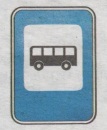 Детям прививается привычка - находясь на улице, держать взрослого за руку.Тематический планI год обучения (младшая группа)Перспективный план работы с родителями во II младшей группе на 2022- 2023 учебный годСентябрь1. Наглядно – текстовая информация «Кризис 3 лет».2. Фотовыставка «Летние деньки».3. Консультация: «Режим дня и его значение в жизни ребенка».4. Родительское собрание «Задачи воспитания и обучения на учебный год».5. Консультация «Мы - пешеходы».6. Индивидуальные беседы с родителями «Как помочь ребёнку полюбить детский сад?»7. Памятка «Дети – это счастье»8. Памятка для родителей «Создание благоприятной атмосферы в семье»Октябрь1. Консультация «Особенности развития детей 3-4 лет».2. Консультация «Значение игровой деятельности в развитие детей 4 года жизни».3. Памятка «Не оставляйте детей дома одних».4. Выставка поделок из природного материала «Дары осени».6. Беседа «Одеваемся по погоде».7. Памятка «Что делать, если ребенок кусается?»8. Консультация «Растём здоровыми»9. Консультация «Капризы и упрямство»Ноябрь1. Консультация «Как вести себя с незнакомыми людьми?».2. Изготовление папки-передвижки «Что мы уже умеем?».3. Консультация «Какие сказки читать детям?».4. Беседа «Что должно быть в детском шкафчике в детском саду?».5. Памятка «Если ребёнок испытывает страхи»6. Консультация «Подвижная игра в жизни ребенка»7. Памятка для родителей «Как развить интерес к ручному творчеству?»8. Фотовыставка «Семейный досуг»9.Консультация «Почему дети ломают игрушки?»Декабрь1. Беседа «Как не болеть?».2. Памятка «За что не надо наказывать детей?».3. Консультация «Говорите с ребенком правильно».4. Новогодний утренник для детей и их родителей.5. Папка – передвижка «Сенсорное развитие детей».6. Родительское собрание «Речь младшего дошкольника».7. Консультация «Что делать, когда ребенок плачет?»8. Консультация «Правильное поведение при сезонных изменениях погоды(ПДД)»Январь1. Выставка поделок и сувениров «Новогодняя красота».2. Памятка для родителей «Искусство быть родителем».3. Оформление тематического информационного стенда «Правила безопасности».4. Консультация «Как провести выходной день с ребёнком?».5. Папка – передвижка «Играем всей семьёй».6. Консультация «Как понять собственного ребёнка?»7. Памятка «Закаливание – путь к здоровью»8. Консультация «Если ребенок проявляет агрессию»Февраль1. Консультация «Влияние психологического микроклимата семьи на здоровье ребёнка».2. Практические советы «Значение режима дня для воспитания детей».3. Памятка «Подвижные игры для детей 3-4 лет».4. Беседа «Вредные привычки детей».5. Консультация «Как научить ребёнка убирать игрушки?».6. Родительское собрание «Игра в жизни дошкольника».Март1. Оформление информационного стенда «Здоровье ребёнка и компьютер».2. Стенгазета «Наши мамы – лучшие самые»3. Памятка «Развиваем моторику. Игры с прищепками».4. Фотовыставка «Прогулка – это здорово!».5. Консультация «Можно ли ребёнка наказывать?»6. Консультация «Играя, тренируем внимание и развиваем память»7. Консультация «Ребенок на дороге».Апрель1. Подборка фотоматериалов по теме «Забавные моменты».2. Наглядно – текстовая информация «Почитайте детям».3. Выставка детского творчества «Весна пришла!».4. Папка – передвижка «Первая помощь».5. В родительскую копилку «Что должен знать ребенок 3 – 4 лет».6. Консультация «Чистота – залог здоровья».Май1. Папка-передвижка: «Эхо войны».2. Фотовыставка «Из жизни нашей группы».3. Консультация «В отпуск с ребёнком».4. Советы: «Если у ребёнка плохой аппетит».5. Родительское собрание «Успехи нашей группы за год!».6. Консультация «Меры безопасности в летнее время года на улице»Рабочая программа воспитаниядетей второй младшей группы2022-2023гРабочая программа воспитания  детей второй младшей группы  реализуется в рамках основной образовательной программы дошкольного образования муниципального автономного дошкольного образовательного учреждения «Детский сад №7 города Шимановска», рабочей программы  второй младшей группы.В центре рабочей программы воспитания находится личностное развитие воспитанников  группы и их приобщение к традиционным духовным ценностям Российского общества, правилам и нормам поведения в нем. Программа призвана обеспечить качественное взаимодействие ДОУ и семей по вопросам воспитания детей от 2 до 7 лет.Целью разработки и реализации Программы воспитания ДОУ является формирование гармонично развитой высоконравственной личности, разделяющей российские традиционные духовные ценности, обладающей актуальными знаниями и умениями, способной реализовать свой потенциал в условиях современного общества.            Личностное развитие детей дошкольного возраста и создание условий для их позитивной социализации происходит через основы базовых национальных ценностей:1)      формирование ценностного отношения к окружающему миру, другим людям и к себе;2)      овладение первичными представлениями о базовых ценностях, а также выработанных обществом нормах и правилах поведения;3)      приобретение первичного опыта деятельности и поведения в соответствии с базовыми национальными ценностями, нормами и правилами, принятыми в обществе.Под воспитанием понимается «деятельность, направленная на развитие личности, создание условий для самоопределения и социализации обучающихся на основе социокультурных, духовно-нравственных ценностей и принятых в российском обществе правил и норм поведения в интересах человека, семьи, общества и государства, формирование у обучающихся чувства патриотизма, гражданственности, уважения к памяти защитников Отечества и подвигам Героев Отечества, закону и правопорядку, человеку труда и старшему поколению, взаимного уважения, бережного отношения к культурному наследию и традициям многонационального народа Российской Федерации, природе и окружающей среде».            В соответствии с данным понятием воспитания в МАДОУ №7 была поставлена основная цель воспитания детей дошкольного возраста: формирование общей культуры личности воспитанников, в том числе ценностей здорового образа жизни, развития их социальных, нравственных, эстетических, интеллектуальных и физических качеств, инициативности, самостоятельности и ответственности ребенка.            Принимая во внимание цель воспитания, мы определили следующие задачи:развитие социальных, нравственных, физических, интеллектуальных, эстетических качеств; создание благоприятных условий для гармоничного развития каждого ребенка в соответствии с его возрастными, гендерными, индивидуальными особенностями;формирование общей культуры личности, в том числе ценностей здорового образа жизни, инициативности, самостоятельности и ответственности, активной жизненной позиции;развитие способностей и творческого потенциала каждого ребенка; организация содержательного взаимодействия ребенка с другими детьми, взрослыми и окружающим миром на основе гуманистических ценностей и идеалов, прав свободного человека;воспитание патриотических чувств, любви к Родине, гордости за ее достижения на основе духовно-нравственных и социокультурных ценностей и принятых в обществе правил и норм поведения в интересах человека, семьи, общества;воспитание чувства собственного достоинства в процессе освоения разных видов социальной культуры, в том числе и многонациональной культуры народов России и мира, умения общаться с разными людьми;объединение воспитательных ресурсов семьи и ДОУ на основе традиционных духовно-нравственных ценностей семьи и общества; установление партнерских взаимоотношений с семьей, оказание ей психолого-педагогической поддержки, повышение компетентности родителей (законных представителей) в вопросах воспитания, развития и образования детей.Воспитательный процесс в ДОУ выстраивается с учетом концепции духовно-нравственного развития и воспитания личности гражданина России, включающей в себя:национальный воспитательный идеал – высшая цель образования, абсолютно нравственное (идеальное) представление о человеке, на воспитание, обучение и развитие которого направлены усилия основных субъектов национальной жизни: государства, семьи, школы, политических партий, религиозных объединений и общественных организаций;  базовые национальные ценности – основные моральные ценности, приоритетные нравственные установки, существующие в культурных, семейных, социально-исторических, религиозных традициях многонационального народа Российской Федерации, передаваемые от поколения к поколению и обеспечивающие успешное развитие страны в современных условиях:-  патриотизм – любовь к России, к своему народу, к своей малой Родине, служение Отечеству;-  социальная солидарность – свобода личная и национальная, доверие к людям, институтам государства и гражданского общества, справедливость, милосердие, честь, достоинство;-  гражданственность – служение Отечеству, правовое государство, гражданское общество, закон и правопорядок, поликультурный мир, свобода совести и вероисповедания;-  семья – любовь и верность, здоровье, достаток, уважение к родителям, забота о старших и младших, забота о продолжении рода;-  труд и творчество – уважение к труду, творчество и созидание, целеустремлённость и настойчивость;-  наука – ценность знания, стремление к истине, научная картина мира;-  традиционные российские религии – представления о вере, духовности религиозной жизни человека, ценности религиозного мировоззрения, толерантности, формируемые на основе межконфессионального диалога;-  искусство и литература – красота, гармония, духовный мир человека нравственный выбор, смысл жизни, эстетическое развитие, этическое развитие;-  природа – эволюция, родная земля, заповедная природа, планета Земля, экологическое сознание;-  человечество – мир во всем мире, многообразие культур и народов, прогресс человечества, международное сотрудничество;Педагогические  принципы:-   быть примером в формировании полноценных ценностных ориентиров, норм общения и поведения;-   мотивировать детей к общению друг с другом, поощрять даже самые незначительные стремления к общению и взаимодействию;-   поощрять детскую дружбу, стараться, чтобы дружба между отдельными детьми внутри группы сверстников принимала общественную направленность;-   заботиться о том, чтобы дети непрерывно приобретали опыт общения на основе чувства доброжелательности;-   содействовать проявлению детьми заботы об окружающих, учить проявлять чуткость к сверстникам, побуждать детей сопереживать, беспокоиться, проявлять внимание к заболевшему товарищу;-   воспитывать в детях такие качества личности, которые помогают влиться в общество сверстников (организованность, общительность, отзывчивость, щедрость, доброжелательность и пр.);-   учить детей совместной деятельности, насыщать их жизнь событиями, которые сплачивали бы и объединяли ребят;-   воспитывать в детях чувство ответственности перед группой за свое поведение.Целевые ориентиры воспитательной работы для детей дошкольного возраста(3-7 лет)Портрет ребенка дошкольного возраста (к 7-ми годам)Таблица 2            Содержание Программы воспитания реализуется в ходе освоения детьми дошкольного возраста всех образовательных областей, обозначенных в ФГОС ДО, одной из задач которого является объединение воспитания и обучения в целостный образовательный процесс на основе духовно-нравственных и социокультурных ценностей и принятых в обществе правил и норм поведения в интересах человека, семьи и общества:-   социально-коммуникативное развитие;-   познавательное развитие;-   речевое развитие;-   художественно-эстетическое развитие;-   физическое развитие.Содержание направлений Программы воспитания в ДОУПатриотическое направление воспитанияЗадачи патриотического воспитания:1)               формирование любви к родному краю, малой родине, стране, родному языку, культурному наследию своего народа;2)               воспитание любви к своим национальным особенностям и чувства собственного достоинства как представителя своего народа;3)               воспитание уважительного отношения к народу России в целом, своим соотечественникам и согражданам, представителям всех народов России, к сверстникам, родителям, соседям, старшим, другим людям вне зависимости от их этнической принадлежности;4)               воспитание любви к родной природе, природе своего края, России, понимания единства природы и людей и бережного ответственного отношения к природе.Основные направления воспитательной работы:-   ознакомление детей дошкольного возраста с историей, героями, культурой, традициями России и своего народа;-   организация коллективных творческих проектов, направленных на приобщение детей к российским общенациональным традициям;-   формирование правильного и безопасного поведения в природе, осознанного отношения к растениям, животным, к последствиям хозяйственной деятельности человека.Содержание воспитательной деятельности по патриотическому направлению воспитания в интеграции с содержанием образовательных областейВозрастная специфика-    формировать интерес к малой родине и первичные представления о ней;-    напоминать детям название города, в котором они живут;-    побуждать рассказывать о том, где они гуляли в выходные дни;-    знакомить с ближайшим окружением (основными объектами городской инфраструктуры): дом, магазин, поликлиника, парикмахерская и т. д.Возрастная специфика-    продолжать воспитывать уважительное отношение и чувство принадлежности к своей семье;-    беседовать с ребенком о членах его семьи (как зовут, чем занимаются, как играют с ребенком и пр.);-    учить заботиться о близких людях, вызывать чувство благодарности к родителям и близким за их любовь и заботу.Возрастная специфика-    формировать у детей положительное отношение к детскому саду;-    обращать их внимание на красоту и удобство оформления групповой комнаты, раздевалки (светлые стены, красивые занавески, удобная мебель, новые игрушки, в книжном уголке аккуратно расставлены книги с яркими картинками); знакомить с оборудованием и оформлением участка для игр и занятий, подчеркивая его красоту, удобство;-    совершенствовать умение свободно ориентироваться в помещениях и на участке детского сада;-    способствовать формированию чувства принадлежности к сообществу детей и взрослых в детском саду;-    вовлекать детей в жизнь группы, воспитывать стремление поддерживать чистоту и порядок в группе, формировать бережное отношение к игрушкам, книгам, личным вещам и пр.;-    формировать чувство общности, значимости каждого ребенка для детского сада;-    воспитывать уважительное отношение к сотрудникам детского сада (музыкальный руководитель, медицинская сестра, заведующая,   воспитатель и др.), их труду; напоминать их имена и отчества.Социальное направление воспитанияОсновная цель социального направления воспитания заключается в формировании ценностного отношения детей к семье, другому человеку, в развитии дружелюбия и создании условий для реализации в обществе.           Исходя из цели данного направления воспитания, можно выделить его основные задачи:1)      задачи, связанные с познавательной деятельностью дошкольников:         формирование у ребенка представлений о добре и зле, позитивного образа семьи с детьми;         ознакомление с распределением ролей в семье, образами дружбы в фольклоре и детской литературе, примерами сотрудничества и взаимопомощи людей в различных видах деятельности (по материалам истории России, ее героев), милосердия и заботы;         анализ поступков самих детей в группе в различных ситуациях.2)      формирование навыков, необходимых для полноценного существования в обществе: эмпатии (сопереживания), коммуникабельности, заботы, ответственности, сотрудничества, умения договариваться, умения соблюдать правила;3)      развитие способности поставить себя на место другого как проявление личностной зрелости и преодоление детского эгоизма.           В процессе реализации данных задач воспитатель ДОУ должен сосредоточить свое внимание на нескольких основных направлениях воспитательной работы:-   организация сюжетно-ролевые игры (в семью, в команду и т. п.), игры с правилами, традиционные народные игры и др.;-   воспитание у детей навыков поведения в обществе;-   обучение детей сотрудничеству через организацию групповых форм в продуктивных видах деятельности;-   обучение детей анализу поступков и чувств – своих и других людей;-   организация коллективных проектов заботы и помощи;-   создание доброжелательного психологического климата в группе.Содержание воспитательной деятельности по социальному направлению воспитания в интеграции с содержанием образовательных областей-  постепенно формировать образ «Я». Сообщать детям разнообразные, касающиеся непосредственно их, сведения (ты мальчик, у тебя серые глаза, ты любишь играть и т. п.), в том числе, сведения о прошлом (не умел ходить, говорить; ел из бутылочки) и о произошедших с ними изменениях (сейчас умеешь правильно вести себя за столом, рисовать, танцевать; знаешь «вежливые» слова);-  закреплять умение называть свое имя и возраст.Возрастная специфика-  обеспечивать условия для нравственного воспитания детей;-  способствовать усвоению морально-нравственных норм и ценностей, принятых в обществе;-  продолжать формировать элементарные представления о том, что хорошо и что плохо;-  формировать опыт правильной оценки хороших и плохих поступков.Возрастная специфика-    создавать условия для формирования личности ребенка;-    способствовать первичным проявлениям целенаправленности и саморегуляции собственных действий;-    поощрять стремление детей к самостоятельности («я сам»), развивать умение инициативно обращаться к знакомому взрослому или сверстнику (с вопросом, просьбой, предложением и т. п.), умение самостоятельно находить себе интересное занятие.Познавательное направление воспитания           Задачи познавательного направления воспитания:1)      развитие любознательности, формирование опыта познавательной инициативы;2)      формирование ценностного отношения ко взрослому как источнику знаний;3)      приобщение ребенка к культурным способам познания (книги, интернет-ресурсы, дискуссии и др.).           В процессе реализации данных задач воспитатель ДОУ должен сосредоточить свое внимание на нескольких основных направлениях воспитательной работы:-   развитие представлений об окружающем мире на основе знаков и символов культуры, природы и социума;-   формирование основ гражданской идентичности – первичных представлений о малой родине и Отечестве, представлений о социокультурных ценностях народа, об отечественных традициях и праздниках;-   становление основ экологического сознания.Содержание воспитательной деятельности по познавательному направлению воспитания в интеграции с содержанием образовательных областей           Задачи познавательного направления воспитания:1)      развитие любознательности, формирование опыта познавательной инициативы;2)      формирование ценностного отношения ко взрослому как источнику знаний;3)      приобщение ребенка к культурным способам познания (книги, интернет-ресурсы, дискуссии и др.).           В процессе реализации данных задач воспитатель ДОУ должен сосредоточить свое внимание на нескольких основных направлениях воспитательной работы:-   развитие представлений об окружающем мире на основе знаков и символов культуры, природы и социума;-   формирование основ гражданской идентичности – первичных представлений о малой родине и Отечестве, представлений о социокультурных ценностях народа, об отечественных традициях и праздниках;-   становление основ экологического сознания.Содержание воспитательной деятельности по познавательному направлению воспитания в интеграции с содержанием образовательных областей           Задачи познавательного направления воспитания:1)      развитие любознательности, формирование опыта познавательной инициативы;2)      формирование ценностного отношения ко взрослому как источнику знаний;3)      приобщение ребенка к культурным способам познания (книги, интернет-ресурсы, дискуссии и др.).           В процессе реализации данных задач воспитатель ДОУ должен сосредоточить свое внимание на нескольких основных направлениях воспитательной работы:-   развитие представлений об окружающем мире на основе знаков и символов культуры, природы и социума;-   формирование основ гражданской идентичности – первичных представлений о малой родине и Отечестве, представлений о социокультурных ценностях народа, об отечественных традициях и праздниках;-   становление основ экологического сознания.Содержание воспитательной деятельности по познавательному направлению воспитания в интеграции с содержанием образовательных областей-    рассказывать детям о понятных им профессиях (воспитатель,     младший воспитатель, музыкальный руководитель, врач, продавец, повар, шофер, строитель);-    расширять и обогащать представления о трудовых действиях, результатах труда.Возрастная специфика-    формировать умение понимать простейшие взаимосвязи в природе (чтобы растение росло, нужно его поливать и т.п.)-    знакомить с правилами поведения в природе (не рвать без надобности растения, не ломать ветки деревьев, не трогать животных и др.);-    воспитывать любовь к природе, желание беречь ее.-    формировать умение понимать простейшие взаимосвязи в природе (чтобы растение росло, нужно его поливать и т.п.)-    знакомить с правилами поведения в природе (не рвать без надобности растения, не ломать ветки деревьев, не трогать животных и др.);-    воспитывать любовь к природе, желание беречь ее.-    формировать умение понимать простейшие взаимосвязи в природе (чтобы растение росло, нужно его поливать и т.п.)-    знакомить с правилами поведения в природе (не рвать без надобности растения, не ломать ветки деревьев, не трогать животных и др.);-    воспитывать любовь к природе, желание беречь ее.Физическое и оздоровительное направления воспитанияЦенностью физического и оздоровительного направлений воспитания является здоровье. Цель данных направлений – сформировать навыки здорового образа жизни, где безопасность жизнедеятельности лежит в основе всегозадачи по формированию представлений о здоровом образе жизни:1)      укрепление здоровья детей:         закаливание организма;         повышение сопротивляемости к воздействию условий внешней среды;         укрепление опорно-двигательного аппарата.2)      развитие детей:         развитие двигательных способностей;         обучение двигательным навыкам и умениям;         формирование представлений в области физической культуры и спорта, здоровья и безопасного образа жизни.3)      сохранение здоровья детей:         организация сна, здорового питания;         воспитание экологической культуры;         обучение безопасности жизнедеятельности и выстраиванию правильного режима дня.      Формирование культурно-гигиенических навыков-направления воспитательной работы:-   формирование навыков поведения во время приема пищи;-   формирование представления о ценности здоровья, красоте и чистоте тела;-   формирование привычки следить за своим внешним видом.           Работа по формированию культурно-гигиенических навыков ведется в тесном сотрудничестве с семьями воспитанников.Содержание воспитательной деятельности по физическому и оздоровительному  направлениям воспитания в интеграции с содержанием образовательных областей-    учить различать и называть органы чувств (глаза, рот, нос, уши), дать представление об их роли в организме и о том, как их беречь и ухаживать за ними;-    развивать представление о ценности здоровья; формировать желание не болеть, быть здоровым, дать первичные представления о том, что такое «здоровый образ жизни» и зачем к нему надо стремиться;-    формировать первоначальные представления о полезной (овощи, фрукты, молочные продукты и пр.) и вредной для здоровья человека пище (сладости, пирожные, сладкие газированные напитки и пр.);-    формировать представление о пользе закаливания, утренней зарядки, спортивных и подвижных игр, физических упражнений (не будешь болеть, будешь сильным и ловким и пр.); полноценного сна (во сне человек растет, восстанавливает силы, если не выспаться, то будет плохое настроение, усталость и пр.);-    познакомить детей с упражнениями, укрепляющими различные органы и системы организма;-    формировать умение сообщать о своем самочувствии взрослым, осознаватьВозрастная специфика-  формировать потребность в соблюдении навыков гигиены и опрятности в повседневной жизни;-  формировать осознанную привычку мыть руки перед едой и чистить зубы утром и вечером;-  совершенствовать культурно-гигиенические навыки, формировать простейшие навыки поведения во время еды, умывания;-  приучать детей следить за своим внешним видом; учить правильно пользоваться мылом, аккуратно мыть руки, лицо, уши; насухо вытираться после умывания, вешать полотенце на место, пользоваться расческой и носовым платком;-  формировать элементарные навыки поведения за столом: умение правильно пользоваться столовой и чайной ложками, вилкой, салфеткой; не крошить хлеб, пережевывать пищу с закрытым ртом, не разговаривать с полным ртом.Трудовое направление воспитанияОсновная цель трудового воспитания детей дошкольного возраста заключается в формировании ценностного отношения детей к труду и трудолюбию, а также в приобщении ребенка к труду. Можно выделить основные задачи трудового направления воспитания:1)      ознакомление детей с доступными видами труда взрослых и воспитание положительного отношения к их труду, а также познание явлений и свойств, связанных с преобразованием материалов и природной среды, которое является следствием трудовой деятельности взрослых и труда самих детей;2)      формирование навыков, необходимых для трудовой деятельности детей, воспитание навыков организации своей работы, формирование элементарных навыков планирования;3)      формирование трудового усилия (привычки к напряжению физических, умственных и нравственных сил, доступному дошкольнику, для решения трудовой задачи).направления воспитательной работы:-   показ примера необходимости постоянного труда в повседневной жизни, об использовании его возможности для нравственного воспитания дошкольников;-   воспитание бережливости (беречь игрушки, одежду, труд и старания родителей, воспитателя и сверстников), так как данная черта личности тесно связана с трудолюбием;-   предоставление самостоятельности в выполнении работы, чтобы дети почувствовали ответственность за свои действия;-   показ собственного примера трудолюбия и занятости, создавая у детей соответствующего настроения, формирование стремления к полезной деятельности;-   развитие трудолюбия и формирование общественных мотивов труда, побуждая к желанию приносить пользу людям.Содержание воспитательной деятельности по трудовому направлению воспитания в интеграции с содержанием образовательных областей-    формировать элементарные навыки самообслуживания; поддерживать стремление к самостоятельности при овладении навыками самообслуживания;-    учить правильно, пользоваться столовой и чайной ложками, вилкой, салфеткой;-    учить самостоятельно, одеваться и раздеваться в определенной последовательности (надевать и снимать одежду, расстегивать и застегивать пуговицы, складывать, вешать предметы одежды и т.п.);-    воспитывать навыки опрятности, умение замечать непорядок в одежде и устранять его при небольшой помощи взрослых.Возрастная специфика-    формировать элементарные навыки самообслуживания; поддерживать стремление к самостоятельности при овладении навыками самообслуживания;-    учить правильно, пользоваться столовой и чайной ложками, вилкой, салфеткой;-    учить самостоятельно, одеваться и раздеваться в определенной последовательности (надевать и снимать одежду, расстегивать и застегивать пуговицы, складывать, вешать предметы одежды и т.п.);-    воспитывать навыки опрятности, умение замечать непорядок в одежде и устранять его при небольшой помощи взрослых.Этико-эстетическое направление воспитанияЦель этико-эстетического воспитания – становление у ребенка ценностного отношения к внешней и внутренней красоте.           Поставленная цель работы по данному направлению конкретизируется в задачах этико-эстетического воспитания:1)      формирование культуры общения, поведения, этических представлений;2)      формирование представлений о значении опрятности и внешней красоты, их влиянии на внутренний мир человека;3)      развитие предпосылок ценностно-смыслового восприятия и понимания произведений искусства, явлений жизни, отношений между людьми;4)      воспитание любви к прекрасному, уважения к традициям и культуре родной страны и других народов;5)      развитие творческого отношение к миру, природе, быту и к окружающей ребенка действительности;6)      формирование у детей эстетического вкуса, стремления окружать себя прекрасным и самостоятельно создавать это прекрасное.           Для того, чтобы формировать у детей культуру поведения, воспитатель ДОУ должен сосредоточить свое внимание на нескольких основных направлениях воспитательной работы:-   учить детей уважительному отношению к окружающим людям, учить считаться их делами, интересами и удобствами;-   воспитывать культуру общения ребенка, выражающуюся в общительности, вежливости, предупредительности, сдержанности, умении вести себя в общественных местах;-   воспитывать культуру речи         называть взрослых на «вы», по имени и отчеству;         не перебивать говорящих и выслушивать других;         говорить четко, разборчиво, владеть голосом.-   воспитывать культуру деятельности, что подразумевает:         умение обращаться с игрушками, книгами, личными вещами, имуществом ДОУ;         умение подготовиться к предстоящей деятельности, четко и последовательно выполнять и заканчивать ее, после завершения деятельности привести в порядок рабочее место, аккуратно убрать все за собой, привести в порядок свою одежду.Содержание воспитательной деятельности по этико-эстетическому направлению воспитания в интеграции с содержанием образовательных областей-  продолжать воспитывать эмоциональную отзывчивость, поощрять  попытки пожалеть сверстника, обнять его, помочь;-  создавать игровые ситуации, способствующие формированию внимательного, заботливого отношения к окружающим.Возрастная специфика-  формировать доброжелательное отношение друг к другу, умение делиться с товарищем, учить жить дружно, вместе пользоваться игрушками, книгами, помогать друг другуВозрастная специфика-  закреплять навыки организованного поведения в детском саду, дома, на улице;-  приучать детей общаться спокойно, без крика;-  продолжать приучать детей к вежливости (учить здороваться, прощаться, благодарить за помощь).Особенности реализации воспитательного процессаВедущей деятельностью в воспитательно-образовательном процессе является игра. Игровая деятельность широко используется как самостоятельная форма работы с детьми. Это эффективное средство развития, воспитания и обучения детей дошкольного возраста в других организационных формах деятельности. Игровая деятельность отдает предпочтение творческим играм (сюжетно-ролевые, строительно-конструктивные, игры-драматизации, инсценировки, игры с элементами труда и художественной деятельности) и играм с правилами (дидактические, интеллектуальные, подвижные, хороводные и др.). Отдельное внимание уделяется самостоятельной деятельности воспитанников. Ее содержание и уровень зависят от возраста детей, их опыта, знаний, умений и навыков, уровня развития творческого мышления, самостоятельности, инициативы и организаторских способностей. Организованное проведение игровой деятельности обеспечивается как непосредственным, так и опосредованным руководством со стороны воспитателя.Особенности взаимодействия педагогического коллектива с семьями воспитанников в процессе реализации Программы воспитанияработа с родителями (законными представителями) воспитанников:1)      Групповые формы работы:  собрания родительского комитета по вопросам воспитания и социализации детей;  родительские собрания, посвященные обсуждению актуальных и острых проблем воспитания детей дошкольного возраста;  взаимодействие в социальных сетях: консультации на официальном сайте ДОУ 2)      Индивидуальные формы работы:  участие родителей (законных представителей) и других членов семьи дошкольника в реализации проектов и мероприятий воспитательной направленности;  индивидуальное       консультирование    родителей (законных представителей) c целью координации воспитательных усилий педагогического коллектива и семьи.Организация развивающей предметно-пространственной среды-   отражает ценности, на которых строится Программа воспитания, способствует принятию и раскрытию ребенком данных ценностей;-   включает знаки и символы государства, региона, города и организации;-   отражает региональные, этнографические, конфессиональные и другие особенности социокультурных условий, в которых находится дошкольное учреждение;-   является экологичной, природосообразной и безопасной;-   обеспечивает возможность для общения ребенка со сверстниками, для совместной игровой деятельности;-   отражает ценность семьи, людей разных поколений, радость общения с семьей; обеспечивает ребенку возможность познавательного развития, экспериментирования, освоения новых технологий, раскрывает красоту знаний, необходимость научного познания, формирует научную картину мира;-   обеспечивает ребенку возможность посильного труда, а также отражает ценности труда в жизни человека и государства (портреты членов семей воспитанников, героев труда, представителей профессий и пр.);-   обеспечивает ребенку возможности для укрепления здоровья, раскрывает смысл здорового образа жизни, физической культуры и спорта;-   предоставляет ребенку возможность погружения в культуру России, знакомство с особенностями региональной культурной традиции.                                                                                                                    приложениеКалендарный план воспитательной работы МАДОУ №7 на 2022-2023 учебный год            Календарный план воспитательной работы МАДОУ №7 составлен с целью конкретизации форм и видов воспитательных мероприятий, проводимых педагогами в 2022-2023 учебном году. Календарный план воспитательной работы разделен на модули, которые отражают направления воспитательной работы детского сада в соответствии с основной образовательной программой МАДОУ №7 . Планирование мероприятий осуществляется с учетом образовательных событий текущего календарного года.            Перечень запланированных мероприятий в календарном плане воспитательной работы, в течение года может изменяться и дополняться.            Календарный план воспитательной работы разрабатывается на один учебный год, и утверждается ежегодно, как дополнение в Рабочей программе воспитания.Образовательные события на 2022-2023 учебный годКалендарное планирование воспитательной работыДеятельностьВремя  Приём, осмотр детей, игры.7.30 – 8. 00  Утренняя гимнастика.8.00 – 8.05  Подготовка  к завтраку, завтрак8.15 – 8.40  Игры, подготовка к совместной деятельности с детьми.8.40 – 9.00  Организованная образовательная деятельность    1 занятие   2 занятие9.00 –  9.159.25 – 9.40  Игры, подготовка  к прогулке9.40 –  10.00  Прогулка10.00 – 11.10  Возвращение с прогулки 11 .10 – 11.30  Подготовка  к обеду, обед11.30 – 12.10  Подготовка  ко сну, дневной сон12.10 – 15.00  Постепенный подъём 15.00 – 15.15Игры, самостоятельная деятельность детей15. 15 – 15.45  Подготовка к полднику, полдник15.45– 16.30  Игры, уход детей домой16.30 – 18.00Дни неделиНОДВремяПонедельникРечевое развитие (развитие речи).Физическая культура.9.00 - 9.159.30– 9.45ВторникПознавательное развитие (формирование элементарных математических представлений).Музыка.9.00 - 9.159.30 – 9.45СредаФизическая культура.Художественное творчество (рисование).9.00 - 9.159.25 – 9.40ЧетвергПознавательное развитие (ознакомление с социальным миром, с миром природы, с предметным окружением, развитие познавательно – исследовательской деятельности). Физическая культура (на прогулке).9.00 - 9.159.30 – 9.45ПятницаХудожественное творчество (лепка / аппликация).Музыка.9.00 - 9.159.30 – 9.45Образовательные областиМодули (занятия)Количество НОД в неделюБазовая часть (инвариантная)Познавательное развитиеФормирование целостной картины мира0.5Познавательное развитиеФормирование элементарных математических представлений1Познавательное развитиеРазвитие познавательно – исследовательской и конструктивной деятельности0.5Речевое развитиеРазвитие речи1Художественно – эстетическое развитиеРисование1Художественно – эстетическое развитиеЛепка0.5Художественно – эстетическое развитиеАппликация0.5Художественно – эстетическое развитиеМузыка2Физическое развитиеФизическая культура3Вариативная (модульная формируется 40 %)Художественно – эстетическое развитиеКружок «Волшебные ладошки»1Всего занятийВсего занятий11Длительность занятийДлительность занятийНе более 15 минОбщее времяОбщее время2 ч. 45 мин.Утренняя гимнастикаУтренняя гимнастикаежедневноежедневноКомплексы закаливающих процедурКомплексы закаливающих процедурежедневноежедневноГигиенические процедурыГигиенические процедурыежедневноежедневноСитуативные беседы при проведении режимных моментовСитуативные беседы при проведении режимных моментовежедневноежедневноДежурстваДежурстваежедневноежедневноПрогулкиПрогулкиежедневноежедневноСоциально –коммуникативное развитиеТрудовое воспитание ежедневноежедневноСоциально –коммуникативное развитиеСоциализация ежедневноежедневноСоциально –коммуникативное развитиеОсновы безопасности ежедневноежедневноХудожественная литератураХудожественная литератураежедневноежедневноСамостоятельная деятельность детейСамостоятельная деятельность детейСамостоятельная деятельность детейСамостоятельная деятельность детейИграИграИграежедневноСамостоятельная деятельность  детей в центрах (уголках) развитияСамостоятельная деятельность  детей в центрах (уголках) развитияСамостоятельная деятельность  детей в центрах (уголках) развитияежедневно№Критерии опросаКол-во%I. Социальный статус семьи.I. Социальный статус семьи.I. Социальный статус семьи.I. Социальный статус семьи.1Полные семьи1090.92Неполные семьи19.11Многодетная 7    63.72Опекуны--II. Жилищные условия.II. Жилищные условия.II. Жилищные условия.II. Жилищные условия.1Собственное жильё872.82Не имеют собственного жилья327.2III. Образовательный ценз. III. Образовательный ценз. III. Образовательный ценз. III. Образовательный ценз. 1Высшее образование        10482Среднее специальное     10483Среднее144Незаконченное  высшее--IV. Профессиональный статус.IV. Профессиональный статус.IV. Профессиональный статус.IV. Профессиональный статус.1Рабочие419.22Служащие5     243Предприниматели14.84Безработные          732.85Военнослужащие419.26Учащиеся--V. Количество детей в семье.V. Количество детей в семье.V. Количество детей в семье.V. Количество детей в семье.11 ребенок19.122 ребенка327.333 ребенка654.544 ребенка19.1VI. Количество работающих родителей в семье.VI. Количество работающих родителей в семье.VI. Количество работающих родителей в семье.VI. Количество работающих родителей в семье.1Работают оба родителя436.42Работает один родитель654.53Нет работающих в семье19.1-Направления развитияФормы организацииМетоды воспитания и обученияСредства реализации программыСоциально-коммуникативноеСовместная образовательная деятельность педагогов и детей. Самостоятельная деятельность. Образовательная деятельность в семье. Беседа, рассказ, ЧХЛ, иллюстрация, демонстрация, опыты, упражнениеИгрушки, игры, традиции, обычаи, развивающая средаПознавательноеСовместная образовательная деятельность педагогов и детей.Опыты, экспериментирование, моделирование, коллекционированиеНОДМультимедийные средства, дидактический материал, рабочие тетради.РечевоеСовместная образовательная деятельность педагогов и детейОбразовательная деятельность в семье.Просмотр и обсуждение мультфильмов, видеофильмов, чтение и обсуждение художественной литературы, инсценирование и драматизация сказок, рассматривание и обсуждение предметных и сюжетных картинокНОДДидактический материал, художественная литература, наглядный демонстрационный материалХудожественно-эстетическоеСовместная образовательная деятельность педагогов и детей. Самостоятельная деятельность. Образовательная деятельность в семье.Продуктивная деятельность - рисование, лепка, аппликация, слушание и обсуждение детской музыки, подыгрывание на музыкальных инструментах, пение, танцыНОДАтрибуты и дидактический материал музыкального уголка, пластилин, краски, карандашиФизическоеСовместная образовательная деятельность педагогов и детей. Самостоятельная деятельность. Образовательная деятельность в семье.Игровые, сюжетные, комплексные физминутки; игры и упражнения под тексты стихов, потешек, народных песенок, считалок (логоритмические упражнения); физкультурные занятия, ритмическая гимнастика,  игры и упражнения под музыкуНОДАтрибуты спортивного уголка, маски, магнитофонМесяц № занятия                    Тема            Программное содержание Сентябрь1 – 2 Диагностика Сентябрь3Кто у нас хороший, кто у нас пригожий. Чтениестихотворения С. Черного «Приставалка»Вызвать у детей симпатию к сверстникам с помощью рассказа воспитателя (игры); помочь малышам поверить в то, что каждый из них — замечательный ребенок, и взрослые их любят. Сентябрь4Звуковая культура речи: звуки а, у. Дидактическая игра «Не ошибись»Упражнять детей в правильном и отчетливом произношении звуков (изолированных, в звукосочетаниях, словах). Активизация  в речи детей обобщающих слов. Октябрь 1Дидактическая игра «Чья вещь?».Рассматривание сюжетных картин(по выбору педагога)Упражнять в согласовании притяжательных местоимений с существительными и прилагательными. Помочь детям понять сюжет картины, охарактеризовать взаимоотношения между персонажами.Октябрь 2Чтение русской народной сказки «Колобок». Дидактическое упражнение «Играем в слова»Познакомить со сказкой «Колобок».  (обраб. К. Ушинского). Упражнять детей в образовании слов по аналогии.Октябрь 3Звуковая культура речи: звук о. Рассматривание иллюстраций к сказке «Колобок»Продолжать приучать детей внимательно рассматривать рисунки в книгах, объяснять содержание иллюстраций. Отрабатывать четкое произношение звука о.Октябрь 4«Описание игрушек – котёнка, жеребёнка, мышонка».Учить составлять совместно с воспитателем небольшой (два-три предложения) рассказ об игрушке; учить образовывать наименования детенышей животных; объяснить значения слов, образованных с помощью суффикса –онок; учить различать слова с противоположным значением (большой – маленький); уточнить и закрепить правильное произношение звука (и) (в звукосочетаниях, словах); учить регулировать высоту голоса.Ноябрь 1Чтение стихотворений об осени. Дидактическое упражнение «Что из чего получается»Приобщать детей к поэзии, развивать поэтический слух. Упражнять в образовании слов по аналогии.Ноябрь 2Звуковая культура речи: звук иУпражнять детей в четком и правильном произношении звука и (изолированного, в словосочетаниях, в словах).Ноябрь 3Рассматривание сюжетных картин (по выбору педагога)Учить детей рассматривать картину, отвечать на вопросы воспитателя, слушать его пояснения. Упражнять в умении вести диалог, употреблять существительные, обозначающие детенышей животных, правильно и четко проговаривать слова со звуками к, т.Ноябрь 4Чтение стихотворений из цикла С. Маршака «Детки в клетке»Познакомить детей с яркими поэтическими образами животных из стихотворений С. Маршака.Декабрь 1Чтение сказки «Снегурушка и лиса»Познакомить детей с русской народной сказкой «Снегурушка и лиса» обраб. М. Булатова, с образом лисы , отличным от лисиц из других сказок. Упражнять в выразительном чтении отрывка — причитания Снегурушки.Декабрь 2Повторение сказки «Снегурушка и лиса». Дидактические игры «Эхо», «Чудесный мешочек»Помочь детям вспомнить сказку «Снегурушка и лиса». Упражнять в произношении слов со звуком э (игра «Эхо»), в определении качеств предметов на ощупь (игра «Чудесный мешочек»).Декабрь 3Чтение рассказа Л. Воронковой «Снег идет», стихотворения А. Босева «Трое».Познакомить детей с рассказом Л. Воронковой «Снег идет», оживив в памяти детей их собственные впечатления от обильного снегопада. Помочь запомнить стихотворение А. Босева «Трое» пер. с болг. В. Викторов.Декабрь 4Игра-инсценировка «У матрешки — новоселье»Способствовать формированию диалогической речи; учить правильно, называть строительные детали и их цвета.Январь 1Каникулы Январь 2Составление рассказа по картинке «Катаемся на санках».Учить отвечать на вопросы по содержанию картинки; составлять рассказ вместе с воспитателем; закреплять в активном словаре названия предметов одежды, качеств (величина, цвет); учить использовать слова с противоположным значением (тепло - холодно, широкий - узкий); закреплять произношение звуков т - ть, учить произносить словосочетание (топ-топ-топ) в различном темпе, с различной громкостью.Январь 3Звуковая культура речи: звуки м, мь. Дидактическое упражнение «Вставь словечко»Упражнять детей в четком произношении звуков м, мьв словах, фразовой речи; способствовать воспитанию интонационной выразительности речи. Продолжать учить образовывать слова по аналогии.Январь 4Составление описательного рассказаоб игрушках – мишке и мышке.Учить составлять с помощью воспитателя короткий рассказ об игрушке, правильно образовывать форму глаголов в повелительном наклонении, понимать и правильно использовать предлоги в, на, под, около, перед. Закреплять правильное произношение звуков б и бь; учить различать на слух звучание музыкальных инструментов: барабана, бубна, балалайки.Февраль 1Чтение русской народной сказки «Лиса и заяц»Познакомить детей со сказкой «Лиса и заяц» обраб. В Даля, помочь понять смысл произведения (мал удалец, да храбрец).Февраль 2Составление описательного рассказа о животных по картинкам.Учить составлять рассказ по картинке из двух трех предложений с помощью воспитателя. Закрепить названия известных детям животных, игрушек, их признаков (цвет, величина, детали). Закреплять правильное произношение звуков т – ть, д – дь, н –нь; учить говорить с разной силой голоса; обратить внимание на вопросительную интонацию.Февраль 3Заучивание стихотворения В. Берестова «Петушки распетушились»Помочь детям запомнить стихотворение В. Берестова «Петушки распетушились», учить выразительно, читать его.Февраль 4Беседа на тему «Что такое хорошо и что такое плохо»Беседуя с детьми о плохом и хорошем, совершенствовать их диалогическую речь (умение вступать в разговор; высказывать суждение так, чтобы оно было понятно окружающим; грамматически правильно отражать в речи свои впечатления).Март 1Чтение стихотворения И. Косякова «Все она».Дидактическое упражнение «Очень мамочкулюблю, потому, что...»Познакомить детей со стихотворением И. Косякова «Все она». Совершенствовать диалогическую речь малышей.Март 2Звуковая культура речи: звуки т, п, кЗакреплять произношение звука mв словах и фразовой речи; учить детей отчетливо произносить звукоподражания со звуками п, п, к; упражнять в произнесении звукоподражаний с разной скоростью и громкостью.Март 3Чтение русской народной сказки «У страха глаза велики»Напомнить детям известные им русские народные сказки и познакомить со сказкой «У страха глаза велики» обраб. М. Серовой.  Помочь детям правильно воспроизвести начало и конец сказки.Март 4Рассматривание сюжетных картин(по выбору педагога).Дидактическое упражнение на звукопроизношение (дидактическая игра «Что изменилось»)Продолжать учить детей рассматривать сюжетную картину, помогая им определить ее тему и конкретизировать действия и взаимоотношения персонажей. Отрабатывать правильное и отчетливое произношение звукоподражательных слов (учить характеризовать местоположение предметов).Апрель 1Чтение стихотворения А. Плещеева «Весна». Дидактическое упражнение «Когда это бывает?»Познакомить детей со стихотворением А. Плещеева «Весна». Учить называть признаки времен года.Апрель 2Звуковая культура речи: звук фРазвивать у детей звуковую культуру речи. Формировать умение детей отчетливо и правильно произносить изолированный звук ф и звукоподражательные слова с этим звуком. Воспитывать любовь к родному языку.Апрель 3Чтение и драматизация русскойнародной песенки «Курочка-рябушечка».Рассматривание сюжетных картин (по выбору педагога)Познакомить детей с русской народной песенкой «Курочка-рябушечка». Продолжать учить рассматривать сюжетную картину и рассказывать о том, что на ней изображено.Апрель 4Звуковая культура речи: звук с.Отрабатывать четкое произношение звука с. Упражнять детей в умении вести диалог.Май 1 Чтение русской народной сказки«Бычок — черный бочок, белые копытца».Литературная викторинаПознакомить с русской народной сказкой «Бычок — черный бочок, белые копытца» (обр. М. Булатова). Помочь детям вспомнить названия и содержание сказок, которые им читали на занятиях.Май 2Звуковая культура речи.- звук зУпражнять детей в четком произношении звука з.Май 3 – 4 ДиагностикаМесяц         Тема, цели занятия1 неделяТема, цели занятия2 неделяТема, цели занятия3 неделяТема, цели занятия3 неделяТема, цели занятия4 неделясентябрьС.Чёрный «Приставалка»Русская народная сказка «Кот, петух и лиса»Русская народная сказка «Кот, петух и лиса»Чтение Б.Житков «Как мы в зоосад приехали»Русская народная сказка «Три медведя»сентябрьПознакомить с творчеством Саши Чёрного. Вызвать у детей симпатию к сверстникам с помощью рассказа воспитателя.Познакомить детей с русской народной сказкой ; учить отвечать на вопросы по содержанию сказки; развивать слуховое восприятие; воспитывать интерес к художественной литературе.Познакомить детей с русской народной сказкой ; учить отвечать на вопросы по содержанию сказки; развивать слуховое восприятие; воспитывать интерес к художественной литературе.Познакомить детей с правилами движения машин на дороге, внимательно слушать новое произведение. Воспитывать вежливое, культурное поведение в общественном виде транспорта.Продолжать знакомить детей с русской народной сказкой; воспитывать послушание и чувство сопереживания за девочку, заблудившуюся в лесу;октябрьЧтение русской народной сказки «Колобок» обр. К. УшинскогоЧтение стихотворения А. Барто из цикла «Игрушки» Чтение стихотворения А. Барто из цикла «Игрушки» «Утренние лучи» К. УшинскийЧтение стихов А.Блок «Зайчик» и А.Плещеев «Осень»октябрьПознакомить со сказкой «Колобок»; Учить слушать худ. произведения, отвечать на вопросы по его содержанию; рассматривать иллюстрации; развивать слуховое восприятие Познакомить детей со стихотворением А. Барто; воспитывать добрые чувства, положительные эмоции; учить слушать, воспроизводить фразы из текста и сами четверостишия. Познакомить детей со стихотворением А. Барто; воспитывать добрые чувства, положительные эмоции; учить слушать, воспроизводить фразы из текста и сами четверостишия. Развивать умение слушать небольшие рассказы; продолжать знакомить детей с сезонными признакамиПриобщать к поэзии, развивать поэтический слух; вызвать сочувствие к герою стихотворения; помочь запомнить стихотворение. ноябрьИ. Токмакова «Осенние листья»Русские народные песенки-потешки «Кисонька-мурысенька», «Пошёл котик на торжок»Русские народные песенки-потешки «Кисонька-мурысенька», «Пошёл котик на торжок»Русская народная сказка «Сестрица Алёнушка и братец Иванушка»Чтение стихов о маменоябрьЗакреплять знания детей о видах растительности. Продолжать знакомить детей с основными осенними признаками.Познакомить детей с русскими народными потешками; вызвать соответствующее эмоциональное отношение к героям.Познакомить детей с русскими народными потешками; вызвать соответствующее эмоциональное отношение к героям.Довести до сознания детей замысел сказки; помочь в оценке персонажей; воспитывать у детей добрые чувства к близким. Приобщать детей к поэзии; развивать поэтический вкус; формировать добрые отношения к своей маме, желание сделать приятное.декабрьРусская народная сказка «Маша и медведь»С.Я. Маршак «Сказка о глупом мышонке»С.Я. Маршак «Сказка о глупом мышонке»Русская народная сказка «Лиса и волк» О. Чусовитина «Скоро,скоро Новый год»декабрьПознакомить с русской народной сказкой «Маша и медведь»; помочь детям понять скрытый замысел девочки Машеньке (как она хитростью побудила медведя отнести её к бабушке с дедушкой).Познакомить со сказкой «Про глупового мышонка». Вызвать желание послушать ещё раз; показать образы героев; воспитывать интерес к художественным произведениям.Познакомить со сказкой «Про глупового мышонка». Вызвать желание послушать ещё раз; показать образы героев; воспитывать интерес к художественным произведениям.Познакомить с русской народной сказкой «Лиса и волк», с образами лисы и волка; с характерами героев сказки. Воспитывать любовь к русскому народному творчеству.Помочь детям запомнить стихотворение. Продолжать знакомить детей с новогодними стихами.январьЛ.Воронкова рассказ «Снег идёт»Русская народная сказка «Снегурушка и лиса»Русская народная сказка «Снегурушка и лиса»М. Клочкова «Снежинки»      Е. Чарушин рассказ «Волчишко»январьПознакомить с художественным произведением, ожив в памяти детей их собственные впечатления от снегопада. Продолжать знакомить детей с русским народным творчеством. Познакомить с русской народной сказкой «Снегурушка и лиса», с образом лисы из других сказок; учить слушать произведения, отвечать на вопросы.Продолжать знакомить детей с русским народным творчеством. Познакомить с русской народной сказкой «Снегурушка и лиса», с образом лисы из других сказок; учить слушать произведения, отвечать на вопросы.Продолжать знакомить с основными признаками зимы, со свойствами снегаДать детям представление об образе жизни животных, поведение в состоянии дикого животного в доме человека; воспитывать любовь к животным, сочувствие к их детёнышам, попавшим в беду.февральРусская народная сказка «волк и семеро козлят»З. Александрова стихотворение «Мой мишка»З. Александрова стихотворение «Мой мишка»Русская народная сказка «Рукавичка»Русская народная сказка«Петушок и бобовое зёрнышко»февральПознакомить со сказкой, вызвать желание послушать произведение ещё раз и запомнить песенку козы; воспитывать любовь к животным; сочувствие к детёнышам, попавшим в беду. Познакомить со стихотворением З. Александровой «Мой мишка»; воспитывать добрые чувства, положительные эмоции.Познакомить со стихотворением З. Александровой «Мой мишка»; воспитывать добрые чувства, положительные эмоции.Познакомить детей с русской народной сказкой «Рукавичкой»; способствовать общему эмоциональному развитию; учить высказываться о характере героев сказки.Продолжать знакомство с русской народной сказкой.Учить осмысливать характеры персонажей.мартЕ. Благинина стихотворение «Вот какая мама»Чтение стихотворения А. Плещеева «Весна»Чтение стихотворения А. Плещеева «Весна»Русская народная сказка «У страха глаза велики»Л. Н. Толстой рассказ «Правда всего дороже»мартПознакомить со стихотворением   Е. Благининой «вот какая мама», воспитывать у детей доброе чувство, любовь к маме. Познакомить со стихотворением; учить называть признаки весны; развивать поэтический слух; воспитывать интерес к искусству.Познакомить со стихотворением; учить называть признаки весны; развивать поэтический слух; воспитывать интерес к искусству.Познакомить детей с русской народной сказкой; помочь правильно воспроизвести начало и конец сказки.Довести до сознание детей замысел автора (нужно всегда говорить правду); помочь запомнить рассказ; развивать память, мышление.апрельЧтение русской народной сказки «Гуси-лебеди»К.Чуковский чтение рассказа «Цыплёнок»К.Чуковский чтение рассказа «Цыплёнок»З. Александрова «Плохая девочка»Русская народная сказка «Бычок-чёрный бочок, белые копытца»апрельПознакомить с русской народной сказкой «Гуси-лебеди». Способствовать воспитанию послушания; учить отвечать на вопросы по содержанию сказкиПознакомить с рассказом К. Чуковского «Цыплёнок»; расширить знание детей о жизни животных. Рассматривание иллюстрации.Познакомить с рассказом К. Чуковского «Цыплёнок»; расширить знание детей о жизни животных. Рассматривание иллюстрации.Помочь понять детям, что все люди разные и поступают по - разному, учить оценивать поступки героев. Прививать детям положительные привычки.Познакомить с русской народной сказкой; воспитывать чувство сопереживания героям сказки.майЯ. Тайц чтение рассказа «Праздник»Майков «Ласточка примчалась»Майков «Ласточка примчалась»В. В. Маяковский «Что такое хорошо – что такое плохо?»С. Маршак стихотворение «Детки в клетки»майПознакомить с рассказом Я. Тайца «Праздник»; поддерживать у детей радостное настроение и интерес к описанию праздничного события.Продолжать знакомить детей с сезонными признаками.Продолжать знакомить детей с сезонными признаками.Познакомить со стихотворением Маяковского, учить различать хорошие, плохие поступки.Познакомить с яркими поэтическими образами животных в стихотворения Маршака. Развивать поэтический слух, память, внимание.Месяц №      занятияТема занятия  Программное содержаниеСентябрь1 – 2ДиагностикаСентябрь 3Шар и кубик Закреплять умение различать и называть шар (шарик) и куб (кубик) независимо от цвета и размера фигур.Сентябрь4Величина предметовЗакреплять умение различать контрастные по величине предметы, используя при этом слова большой, маленький. Октябрь1Количество предметов. Понятия «один», «много», «мало»Закреплять умение различать количество предметов, используя слова один, много, мало. Октябрь2Понятия «много», «один», «ни одного».Познакомить с составлением группы предметов из отдельных предметов и выделения из нее одного предмета; учить понимать слова много, один, ни одного. Октябрь3Понятия «много», «один», «ни одного». Круг.Продолжать формировать умение составлять группу предметов из отдельных предметов и выделять из нее один предмет, учить отвечать на вопрос «сколько?» и определять совокупности словами один, много, ни одного.                              Познакомить с кругом; учить обследовать его форму осязательно-двигательным путем. Октябрь4Понятия «много», «один», «ни одного». Круг. Совершенствовать умение составлять группу из отдельных предметов и выделять один предмет из группы, обозначать совокупности словами один, много, ни одного.                                                        Продолжать учить различать и называть круг, обследовать его осязательно-двигательным путем и сравнивать круги по величине: большой, маленький.Ноябрь1Длина предметов. Понятия: длинный – короткий, длиннее – короче.Учить сравнивать два предмета по длине и обозначать результат сравнения словами длинный – короткий, длиннее – короче.  Совершенствовать умение составлять группу предметов из отдельных предметов и выделять один предмет из группы; обозначать совокупности словами один, много, ни одного.2Сравнение предметовУчить находить один и много предметов в специально созданной обстановке, отвечать на вопрос «сколько?», используя слова один, много.                                                              Продолжать учить сравнивать два предмета по длине способами наложения и приложения, обозначать результаты сравнения словами длинный – короткий, длиннее – короче.3Понятия: один, много. КвадратПродолжать учить находить один и много предметов в специально созданной обстановке, обозначать совокупности словами один, много.   Познакомить с квадратом, учить различать круг и квадрат.4Понятия: один, много. Квадрат и круг Закреплять умение находить один и много предметов в специально созданной обстановке, обозначать совокупности словами один, много.   Продолжать учить различать и называть круг и квадрат.Декабрь1Сравнение двух предметов по длине.Совершенствовать умение сравнивать два предмета по длине, результаты сравнения обозначать словами длинный – короткий, длиннее – короче, одинаковые по длине. Упражнять в умении находить один и много предметов в окружающей обстановке.Декабрь2Сравнение двух предметов по длине. Продолжать совершенствовать умение находить один и много предметов в окружающей обстановке.Закреплять умение различать и называть круг и квадрат.                                       Совершенствовать умение сравнивать два предмета по длине способами наложения и приложения; обозначать результаты сравнения словами длинный – короткий, длиннее – короче.Декабрь3Сравнение предметов способами наложения Учить сравнивать две равные группы предметов способом наложения, понимать значение слов по много, поровну.  Упражнять в ориентировании на собственном теле, различать правую и левую руки.Декабрь4Сравнение групп предметов способами наложенияПродолжать учить сравнивать две равные группы предметов способом наложения, активизировать в речи выражения по много, поровну, столько – сколько.      Совершенствовать умение сравнивать два предмета по длине, используя приемы наложения и приложения и слова длинный – короткий, длиннее – короче.Январь1Каникулы Январь2Сравнение двух предметов по ширине.Продолжать учить сравнивать два предмета по ширине способами наложения и приложения, определять результаты сравнения словами широкий – узкий, шире – уже. Совершенствовать навыки сравнения двух равных групп предметов способом наложения; умение обозначать результаты сравнения словами по много, поровну, столько – сколько.  Закреплять умение различать и называть круг и квадрат.Январь3ТреугольникПознакомить с треугольником: учить различать и называть фигуру.                   Совершенствовать умение сравнивать две равные группы предметов способом наложения, обозначать результаты сравнения словами по много, поровну, столько – сколько.     Закреплять навыки сравнения двух предметов по ширине, учить пользоваться словами широкий – узкий, шире – уже, одинаковые по ширине.Январь4Треугольник.Сравнение двух равных групп предметов.Учить сравнивать две равные группы предметов способом приложения, обозначать результаты сравнения словами по много, поровну, столько – сколько.                                                        Продолжать знакомить с треугольником, учить называть и сравнивать его с квадратом.Февраль1Сравнение двух равных групп предметовПродолжать учить сравнивать две равные группы предметов способом приложения, обозначать результаты сравнения словами по много, поровну, столько – сколько. Совершенствовать умение различать и называть знакомые геометрические фигуры (круг, квадрат, треугольник).   Упражнять в определении пространственных направлений от себя и обозначать их словами вверху – внизу.2Сравнение предметов по высоте Познакомить с приемами сравнения двух предметов по высоте, учить понимать слова высокий – низкий, выше – ниже.  Упражнять в определении пространственных направлений от себя.   Совершенствовать навыки сравнения двух равных групп предметов способом приложения и пользоваться словами по много, поровну, столько – сколько.3Сравнение предметов по высоте Продолжать учить сравнивать два предмета по высоте способами наложения и приложения, обозначать результаты сравнения словами высокий – низкий, выше – ниже. Продолжать совершенствовать навыки сравнения двух равных групп предметов способами наложения и приложения, обозначать результаты сравнения словами поровну, столько – сколько.4Сравнение двух неравных групп предметов Учить сравнивать две неравные группы предметов способом наложения, обозначать результаты сравнения словами больше – меньше, столько – сколько.     Совершенствовать умение сравнивать два контрастных по высоте предмета знакомыми способами, обозначать результаты сравнения словами высокий – низкий, выше – ниже.Март1Сравнение двух неравных групп предметовПродолжать учить сравнивать две неравные группы предметов способами наложения и приложения, обозначать результаты сравнения словами больше – меньше, столько – сколько, поровну.  Совершенствовать умение различать и называть круг, квадрат, треугольник.Март2Сравнение двух равных и неравных групп предметовСовершенствовать умение сравнивать две равные и неравные группы предметов, пользоваться выражениями поровну, столько – сколько, больше – меньше.                    Закреплять способы сравнения двух предметов по длине и высоте, обозначать результаты сравнения соответствующими словами.Март3Части суток: день, ночь Упражнять в сравнении двух групп предметов способами наложения и приложения и пользоваться словами столько – сколько, больше – меньше.                                               Закреплять умение различать и называть части суток: день, ночь.4Закрепление способов сравнения двух предметов по длине и ширинеЗакреплять способы сравнения двух предметов по длине и ширине, обозначать результаты сравнения соответствующими словами.  Формировать умение различать количество звуков на слух (много и один).  Упражнять в различении и назывании геометрических фигур: круга, квадрата, треугольника.Апрель1Воспроизведение заданного количества предметов и звуков по образцуУчить воспроизводить заданное количество предметов и звуков по образцу (без счета и называния числа).   Совершенствовать умение различать и называть знакомые геометрические фигуры: круг, квадрат, треугольник.Апрель2Воспроизведение заданного количества предметов и звуков по образцуЗакреплять умение воспроизводить заданное количество предметов и звуков по образцу (без счета и называния числа). Упражнять в умении сравнивать два предмета по величине, обозначать результат сравнения словами большой, маленький.                        Упражнять в умении различать пространственные направления от себя и обозначать их словами: впереди – сзади, слева – справа.Апрель3Пространственные направления впереди – сзади, вверху – внизу, слева – справа. Учить различать одно и много движений и обозначать их количество словами один, много.    Упражнять в умении различать пространственные направления относительно себя и обозначать их словами впереди – сзади, вверху – внизу, слева – справа.   Совершенствовать умение составлять группу предметов из отдельных предметов и выделять один предмет из группы.Апрель4Части суток: утро, вечер.Упражнять в умении воспроизводить заданное количество движений и называть их словами много и один.    Закреплять умение различать и называть части суток: утро, вечер.Май1Сравнение двух предметов по величине.Закреплять умение сравнивать две равные и неравные группы предметов способами наложения и приложения, пользоваться выражениями столько – сколько, больше – меньше.   Упражнять в сравнении двух предметов по величине, обозначать результаты сравнения словами большой, маленький. Учить определять пространственное расположение предметов, используя предлоги на, под, в и т. д.Май2Геометрические фигуры: круг, квадрат, треугольник, шар, куб. Совершенствовать умение различать и называть геометрические фигуры: круг, квадрат, треугольник, шар, куб.Май3 – 4 ДиагностикаМесяц№ занятияТемаПрограммное содержаниеСентябрь1 - 2ДиагностикаСентябрь3«Транспорт»Учить детей определять и различать транспорт , виды транспорта, основные признаки (цвет, форма, величина, строение, функции и т.д.).Октябрь1«Одежда»Упражнять детей в умении определять и различать одежду, выделять основные признаки предметов одежды (цвет, форма, строение, величина); группировать предметы по признакам.Октябрь2«Чудесный мешочек»Дать детям понять о том, что одни предметы сделаны руками человека, другие созданы природой.Октябрь3«Кто в домике живет?»Учить детей запоминать имена товарищей, обращать внимание на черты  их характера, особенности поведения.Ноябрь1«Помогите Незнайке»Побуждать детей  определять, различать и описывать предметы природного и рукотворного мира.Ноябрь2«Теремок»Знакомить детей со свойствами дерева, со структурой его поверхности.Ноябрь3«Варвара – краса, длинная коса»Знакомить детей с трудом мамы, дать представление о том, что мама проявляет заботу о своей семье, о своём любимом ребёнке; мама умеет всё - девочкам заплетает косички, завязывает красивые бантики, мальчикам делает модельные стрижки, причёсывает; мама трудолюбивая, аккуратная – следит за волосами детей, моет их, вытирает, расчёсывает – она парикмахер в своём доме. Формировать уважение к маме.Декабрь1«Найди предметырукотворного мира»Побуждать детей определять, различать и описывать предметы природного и рукотворного мира.Декабрь2«Хорошо у нас в детском саду»Учить детей ориентироваться в некоторых помещениях дошкольного учреждения. Воспитывать доброжелательное отношение, уважение к работникам дошкольного учреждения.Декабрь3«Наш зайчонок заболел»Дать детям представление о том, что  мама проявляет заботу о своей семье, о своём любимом ребёнке;  мама умеет осматривать горло, кожу, ставить градусник, измерять температуру ставить горчичники и т.д. – она доктор и медсестра в своём доме. Формировать уважение к маме.Январь1Каникулы2«Деревянный брусочек»Познакомить детей с некоторыми свойствами дерева (твёрдое, не ломается, не тонет); учить выделять признаки дерева.3«Приключение в комнате»Продолжать знакомить детей с трудом мамы дома (убирается, моет посуду, чистит ковры, палас, ухаживает за комнатными растениями, вытирает пыль, стирает и гладит бельё). Воспитывать уважение к маме, желание помогать ей.Февраль1«Смешной рисунок»Знакомить детей со свойствами бумаги, со структурой её поверхности.Февраль2«Мой родной город»Учить детей называть родной город (посёлок). Дать элементарные представления о родном городе (посёлке). Подвести детей к пониманию того, что в городе много улиц, много этажных домов, разных машин. Воспитывать любовь к родному городу.Февраль3«Вот какая мама, золотая прямо!»Продолжать знакомить детей с трудом мам и бабушек, показать их деловые качества. Воспитывать уважение к маме и бабушке, желание рассказывать о них.Март1«Золотая мама»Знакомить детей со свойствами ткани, со структурой её поверхности.Март2«Как мы с фунтиком возили песок»Дать детям представление о том, что папа проявляет заботу о своей семье; папа умеет управлять машиной, перевозить груз, людей – он шофёр в своём доме. Формировать уважение к папе.Март3«Что мы делаем в детском саду»Продолжать знакомить детей с трудом работников дошкольного учреждения – воспитателей; учить называть воспитателей по имени, отчеству, обращаться к ним на «вы». Воспитывать уважение к воспитателю, к его труду.Апрель1«Тарелочка из глины»Знакомить детей со свойствами глины, со структурой её поверхности.Апрель2«Няня моет посуду»Продолжать знакомить детей с трудом работников дошкольного учреждения – помощником воспитателей; учить называть их по имени, отчеству, обращаться к ним на «вы»; показать отношение взрослого к труду. Воспитывать уважение к помощнику воспитателя, к его труду.Апрель3«Что лучше: бумага или ткань?»Закреплять знание детей о бумаге и ткани, их свойствах и качествах. Учить устанавливать отношение между материалом, из которого изготовлен предмет и способом использования предмета.Май1«Подарки для медвежонка»Закреплять знания детей о свойствах материалов, структуре их поверхности; совершенствовать умение различать материалы, производить с ними разные действия.2«Подарок для крокодила Гены»Познакомить детей с трудом повара, показать важность положительного отношения взрослого к своей работе. Воспитывать интерес к трудовой деятельности взрослых.3ДиагностикаМесяц № занятия               Тема                                           Программное содержаниеСентябрь1Овощи с огорода, Учить различать по внешнему виду и вкусу и называть овощи (огурец, помидор, морковь, репа).Расширять представление о выращивании овощных культурОктябрь 1Меняем воду в аквариумеРасширять знания о декоративных рыбках. Дать элементарное представление об уходе за декоративными рыбками. Формировать доброе отношение к окружающему мируНоябрь 1В гостях у бабушки.Продолжать знакомить детей с домашними животными и их детенышами. Учить правильно обращаться с домашними животными.Декабрь 1Подкормим птиц зимой, Закреплять знания о зимних явлениях природы. Показать кормушку для птиц. Формировать желание подкармливать птиц зимой. Расширять представления о зимующих птицахЯнварь 1В январе, в январе много снега во дворе.Уточнить знания о зимних явлениях природы. Формировать эстетическое отношение к окружающей природе.Обогащать и активизировать словарный запас детей.Февраль 1У меня живет котенок.Продолжать знакомство с домашними животными. Формировать умение правильно обращаться с животными. Развивать желание наблюдать за котенком. Учить делиться полученными впечатлениямиМарт 1Уход за комнатными растениямиРасширять представления о комнатных растениях. Закреплять умение поливать растения из лейки. Учить протирать листья влажной тряпочкой. Поддерживать интерес к комнатным растениям и желание ухаживать за нимиАпрель 1Прогулка по весеннему лесуЗнакомить с характерными особенностями весенней погоды. Расширять представления о лесных растениях и животных. Формировать элементарные представления о простейших связях в природеМай 1Экологическая тропаРасширять знания детей о растениях, формировать бережное отношение к ним. Дать представления о посадке деревьев. Формировать трудовые навыкиМесяц             Тема                       Программное содержаниеСентябрь 1 - 2Диагностика Сентябрь 3«Идет дождь»Учить детей передавать в рисунке впечатления от окружающей жизни, рисовать короткие штрихи и линии, правильно держать карандаш, видеть в рисунке образ явления. Развивать желание рисовать.Сентябрь 4«Красивые лесенки»Учить детей рисовать линии верху вниз; проводить их прямо, не останавливаясь. Учить набирать краску на кисть, обмакивать ее сем ворсом в краску ; снимать лишнюю каплю, прикасаясь ворсом к краю банчки; промакивать кисть в воде, осушать ее легким прикосновением к тряпочке, чтобы набрать краску другого цвета. Продолжать знакомить с цветами. Развивать эстетическое восприятие.Октябрь 1«Цветные клубочки»Учить детей рисовать слитные линии круговыми движениями, не отрывая карандаша (фломастера) от бумаги; правильно держать карандаш; в процессе рисования использовать карандаши разных цветов. Обращать внимание детей на красоту разноцветных изображений.Октябрь 2«Разноцветный ковер из листьев»Развивать эстетическое восприятие, формировать образные представления.  Учить детей правильно держать кисть, опускать ее в краску всем ворсом, снимать лишнюю каплю о край баночки.  Учить изображать листочки способом прикладывания ворса кисти к бумагеОктябрь 3«Колечки»Учить детей правильно держать карандаш, передавать в рисунке округлую форму; отрабатывать кругообразное движение руки. Учить использовать в процессе рисования карандаши разных цветов.  Развивать восприятие цвета; закреплять знание цветов. Вызвать чувство радости от созерцания разноцветных рисунков.Октябрь 4Рисунок по замыслуУчить детей самостоятельно задумывать содержание рисунка. Закреплять ранее усвоенные умения и навыки в рисовании красками. Воспитывать желание рассматривать рисунки и радоваться им. Развивать цветовое восприятие, творчество.Ноябрь 1«Красивые воздушные шары»Учить детей рисовать предметы круглой формы. Учить правильно держать карандаш, процессе рисования использовать карандаши разных цветов. Развивать интерес к рисованию. Вызвать положительное эмоциональное отношение к созданным изображениямНоябрь 2«Разноцветные колеса» (Разноцветные обручи)Учить детей рисовать предметы круглой формы слитным неотрывным движением кисти. Закреплять умение промывать кисть, промакивать ворс промытой кисти о тряпочку (салфетку). Развивать восприятие цвета. Закреплять знание цветов. Учить детей рассматривать готовые работы, выделять ровные красивые колечки.Ноябрь 3«Нарисуй что - то круглое»Упражнять детей в рисовании предметов круглой формы. Закреплять умение пользоваться красками, правильно держать кисть. Учить  промакивать кисть перед тем, как набрать другую краску и по окончании работы. Учить радоваться своим рисункам, называть изображенные предметы и явления.  Развивать самостоятельность и творчество.Ноябрь 4«Нарисуй, что хочешь красивое»Вызвать у детей желание рисовать. Развивать умение самостоятельно задумывать содержание рисунка, осуществлять свой замысел. Упражнять в рисовании карандашами.  Учить радоваться своим рисункам и рисункам товарищей; называть нарисованные предметы и явления.  Воспитывать самостоятельность, развивать творчество.Декабрь 1«Снежные комочки, большие и маленькие»Закреплять умение детей рисовать предметы круглой формы.Учить правильным приемам закрашивания красками, не выходя за контур, проводить линию кистью сверху вниз или слева направо). Учить повторять изображение, заполняя свободное пространство листаДекабрь 2«Деревья на нашем участке»Учить детей создавать в рисовании образ дерева; рисовать предметы, состоящие из прямых вертикальных и наклонных линий, располагать изображения по всему листу бумаги, рисовать крупно во весь лист. Продолжать учить детей рисовать красками.Декабрь 3«Елочка»Учить детей передать в рисовании образ елочки; рисовать предметы, состоящие из линий (вертикальных, горизонтальных или наклонных). Продолжать учить пользоваться красками, кистью (промывать кисть в воде и промокать ее о тряпочку, прежде чем набирать краску другого цвета).Декабрь 4«Новогодняя елка с огонькам и шариками»Учить детей передавать в рисунке образ нарядной елочки; украшать елку шариками, рисования круглых форм линий. Развивать эстетическое восприятие. Формировать образные представления. Вызвать чувство радости от красивых рисунков.Январь1Каникулы Январь2«Украсим рукавичку домик»Учить детей рисовать по мотивам сказки «Рукавичка», создавать сказочный образ. Развивать воображение, творчество. Формировать умение украшать предмет. Закреплять умение использовать в процессе рисования краски разных цветов; чисто промывать кисть и осушать ее о салфеточку, прежде чем взять другую краску.Январь3«Украсим дымковскую уточку»Продолжать знакомить детей с дымковской игрушкой. Учить выделять элементы росписи, наносить их на вырезанную из бумаги уточку. Вызвать радость от получившегося результата, от яркости, красоты дымковской росписи.Январь4«Снежинка» Учить детей передавать в рисовании образ снежинки; рисовать предметы, состоящие из линий (вертикальных, горизонтальных и наклонных).Продолжать учить пользоваться красками и кистью. Уточнять и закреплять знания цветов.Февраль 1«Мы слепили на прогулке снеговиков»Вызвать желание создавать в рисунках образы забавных снеговиков.  Упражнять в рисовании предметов круглой формы слитными линиями. Продолжать учить передавать в рисунке строение предмета, состоящего из нескольких частей Закреплять навык закрашивания круглой формы слитными линиями сверху вниз или слева направо все ворсом кисти.Февраль 2«Деревья в снегу»Учить детей передавать в рисунке картину зимы. Упражнять в рисовании деревьев.. Закрепить умение промывать кисть. Развивать эстетическое восприятие; воспитывать аккуратность при рисовании красками.Февраль 3«Самолеты летят»Закреплять умение рисовать предметы, состоящие из нескольких частей; проводить прямые линии в разных направлениях. Учить передавать в рисунке образ предмета. Развивать эстетическое восприятие.Февраль 4«Светит солнышко»Учить детей передавать в рисунке образ солнышка, сочетать округлую форму с прямыми и изогнутыми линиями. Закреплять умение отжимать лишнюю краску о край розетки (баночки). Учить дополнять рисунок изображениями, соответствующими теме; развивать самостоятельность, творчество.Март 1« Цветы для мамы»Формировать стремление преобразовывать окружающую среду, вносить в неё элементы красоты, созданные своими руками. Развивать умения рисовать кистью и использовать нетрадиционные способы рисования (оттиск ладони), упражняться в закрашиванииМарт 2«Красивые флажки на ниточке»Учить детей рисовать предметы прямоугольной формы отдельными вертикальными и горизонтальными линиями.  Познакомить с прямоугольной формой Продолжать отрабатывать приемы рисования и закрашивания рисунков цветными карандашами.Март 3«Нарисуйте кто, что хочет»Развивать эстетическое восприятие. Учить детей видеть и выделять красивые предметы, явления. Закреплять умение детей рисовать разными материалами выбирая их по своему желанию.Март 4«Книжки - малышки»Учить формообразующим движением рисования четырехугольных форм непрерывным движением руки слева направо, сверху вниз т.д.(начинать движение можно с любой стороны). Уточнить прием закрашивания движением руки сверху вниз или слева направо. Развивать воображение.Апрель1«Разноцветные платочки сушатся» (Кубики стоят на столе)Упражнять детей в рисовании знакомых предметов квадратной формы. Закреплять умение аккуратно закрашивать изображение в одном направлении - сверху вниз, не заходя за контур; располагать изображения по всему листу бумаги.Апрель2«Путешествие в космос».Познакомить детей с новым нетрадиционным способом рисования «проступающий рисунок». Закрепить начальное представление детей о космосе. Повторить слова: космос, планеты, звёзды, ракета, космонавт, солнце.Апрель3«Красивый коврик» (коллективная работа)Упражнять детей в рисовании линий разного характера (прямых, наклонных, волнистых и др.). Учить пересекать линии; украшать квадратный лист бумаги разноцветными линиями, проведенными в разных направлениях. Вызвать положительный эмоциональный отклик на общий результат.Апрель4«Красивая тележка»Продолжать формировать умение изображать предмет, состоящий из нескольких частей прямоугольной круглой формы. Упражнять в рисовании и закрашивании красками; поощрять умение выбирать краску по своему вкусу; дополнять рисунок деталями, подходящими по содержанию к главному изображению. Развивать инициативу.Май1«Праздничный салют»Учить детей самостоятельно дорисовывать композицию, ритмично располагая в определённых местах огни салюта, используя разные цвета красок. Развивать композиционные навыки, пространственные представления: выделять в рисунке главное и второстепенное.Май2«Одуванчик на траве»Вызвать у детей желание передавать в рисунке красоту цветущего луга, форму цветов; отрабатывать приемы рисования красками. Закреплять умение аккуратно промывать кисть, осушать ее о тряпочку. Учить радоваться своим рисункам. Развивать эстетическое восприятие, творческое воображение.Май3 – 4 Диагностика   Месяц № занятияТема                                                       Программное содержаниеСентябрь 1Диагностика Сентябрь 2БубликиУчить свертывать палочку в кольцо, закреплять умение раскатывать пластилин, развивать образное восприятие  Развитие мелкой моторики, воображения.  Воспитывать аккуратность в работе.Октябрь1КолобокВызывать у детей желание создавать в лепке образы сказочных персонажей. Закреплять умение лепить предметы округлой формы, раскатывая пластилин  между ладонями круговыми движениями. Закреплять умение аккуратно работать с пластилином.  Учить, палочкой рисовать на вылепленном изображении некоторые детали (глаза, рот).Октябрь2Подарок любимому котенкуФормировать образное восприятие и образные представления, развивать воображение. Учить детей использовать ранее приобретенные умения и навыки в лепке. Воспитывать доброе отношение к животным, желание сделать для них что-то хорошее.Ноябрь1КренделькиЗакреплять прием раскатывания пластилина прямыми движениями ладоней. Учить детей по-разному свертывать получившуюся колбаску. Формировать умение рассматривать работы, выделять сходство и различия, замечать разнообразие созданных изображений.Ноябрь2ПеченьеПродолжить отрабатывать навыки лепки. Закреплять умение работать с пластилиномДекабрь1Лепешки большие и маленькиеПродолжить учить отщипывать от пластилина большие и маленькие комочкиЗакреплять умение сплющивать шар, сдавливая его ладонями.Декабрь2ПогремушкаУчить лепить предмет,  состоящий из двух частей  шарика и палочки. Соединять части, плотно прижимая,   их  друг к другу. Упражнять в раскатывании пластилина прямыми и круговыми движениями ладоней.Январь1Мандарины и апельсиныЗакреплять умение лепить предметы круглой формы, раскатывая  пластилин кругообразными движениями между ладоней. Учить лепить предметы разной величиныЯнварь2Маленькие куклы гуляют по снежной полянеУчить создавать в лепке образы кукол. Лепить предмет, состоящий из двух частей: столбика (шубка) и круглой формы (голова). Закреплять умение  раскатывать пластилин между ладонями прямыми и кругообразными движениями. Развивать творческие способности.Февраль1«Большие и маленькие птицы на кормушке»Продолжать формировать у детей желание передавать в лепке образы птиц, правильно передавая форму тела, головы, хвоста. Закреплять приемы лепки. Развивать умение рассказывать о том, что слепили. Воспитывать творчество, инициативу, самостоятельность. Развивать воображение.Февраль2Самолеты стоят на  аэродромеУчить  лепить предмет, состоящий из двух частей одинаковой  формы, делить комок пластилина на две равные части на глаз, раскатывать их продольными движениями ладоней и сплющивать между ладонями для получения нужной формы.  Вызвать радость от созданного изображения.Март1НеваляшкаУчить лепить предмет, состоящий из нескольких частей одинаковой формы, но разной     величины, плотно прижимая,  части друг к другу. Вызывать стремление украшать предмет мелкими деталями (помпон на шапочке, пуговицы на платье). Уточнять представления детей о величине предметов. Закреплять умение лепить аккуратно. Развивать творчество.Март2Угощение для кукол, мишек, зайчиковРазвивать умение выбирать из названных предметов содержание своей лепки. Воспитывать самостоятельность. Закреплять приемы лепки. Формировать желание лепить что-то нужное для игры. Развивать воображение.Апрель1Красивая птичка  (По дымковской игрушке).Учить лепить предмет, состоящий из нескольких частей по образу народной игрушки.Закреплять приём прищипывания  кончиками пальцев (клюв, хвостик);умение прочно скреплять части, плотно прижимая их друг к другу.Апрель2ЗайчикиРазвивать интерес к лепке предметов, состоящих из нескольких частей. Учить делить комок пластилина на нужное количество частей; при лепке туловища и головы пользоваться приемом раскатывания пластилина кругообразными движениями между ладонями, при лепке ушей - приемами раскатывания палочек и сплющивания.  Закреплять умение прочно соединять части, прижимая их друг к другу. Май1УтенокУчить лепить предмет, состоящий из нескольких частей, передавая некоторые характерные особенности (вытянутый клюв). Упражнять в использовании приема прищипывания,  оттягивания. закреплять умение соединять части, плотно прижимая их друг к другу.Май2Диагностика Месяц № занятия    Тема     Программное  содержание Сентябрь 1 Диагностика Сентябрь 2«Большие и маленькие мячи»
Учить детей выбирать большие и маленькие предметы круглой формы. Закреплять представления о предметах круглой формы, их различии по величине. Учить аккуратно наклеивать изображения.Октябрь 1Фрукты лежат на подносеУчить детей  наклеивать круглые предметы. Закреплять представления о различии предметов по величине. Закреплять правильные приёмы наклеивания . Октябрь 2«Ягоды и яблоки лежат на блюдечке»
Закреплять знания детей о форме предметов. Учить различать предметы по величине. Упражнять в аккуратном пользовании клеем, применении салфеточки для аккуратного наклеивания. Учить свободно располагать изображения на бумаге.Ноябрь 1«Разноцветные огоньки в домиках»Учить детей наклеивать изображения круглой формы, уточнять название формы. Учить чередовать кружки по цвету. Упражнять в аккуратном наклеивании. Закреплять знание цветов (красный, желтый, зеленый, синий).Ноябрь 2«Шарики и кубики»Познакомить детей с новой для них формой – квадратом.  Учить сравнивать квадрат круг, называть из различия.  Учить наклеивать фигуры чередуя их.  Закреплять правильные приемы наклеивания.  Уточнить  знание цветов.Декабрь 1«Пирамидка»Учить детей передавать в аппликации образ игрушки; изображать предмет состоящий из нескольких частей; располагать детали в порядке уменьшающейся  величины.  Закреплять знание цветов. Развивать восприятие цвета.Декабрь 2«Наклей какую хочешь игрушку»Развивать воображение, творчество детей; закреплять знания о форме и величине; упражнять в правильных приемах составления изображений из частей, наклеивания, воспитывать аккуратность при работе с клеем.Январь 1Каникулы Январь 2«Снеговик»Закреплять знание детей круглой форме, о различии предметов по величине; учить составлять изображение из частей, правильно их, располагая по величине; воспитывать аккуратность при пользовании клеем.Февраль12Подарок любимому папе«Цветы в подарок маме»Учить составлять изображение из деталейВоспитывать стремление сделать красивую вещь (подарок)Развивать эстетическое восприятие, формировать образное представлениеУчить детей составлять изображение из деталей. Воспитывать стремление сделать красивую вещь (подарок). Развивать эстетическое восприятие, формировать образные представленияМарт 1«Флажки»Закреплять умение детей создавать изображение предмета прямоугольной формы, состоящего из двух частей; правильно располагать предмет на листе бумаги, различать и правильно называть цвета, аккуратно пользоваться клеем, намазывать им всю форму.Март 2«Салфетка»Учить составлять узор из кружков и квадратиков на бумажной салфетке квадратной формы, располагая кружки в углах квадрата и посередине, а квадратики – между ними.  Развивать чувство ритмаАпрель 1«Скворечник»Учить изображать предметы, состоящие из нескольких частей; определять форму частей  (прямоугольная, круглая, треугольная). Уточнять знания цветов. Развивать цветовое восприятие.Апрель 2«Домик»Учить детей составлять изображение из нескольких частей, соблюдая определенную последовательность; правильно располагать его на листе; закреплять знание геометрических фигур (квадрат, прямоугольник, треугольник)Май 1«Скоро праздник придет»Учить детей составлять композицию определенного содержания из готовых фигур, самостоятельно находить место флажкам и шарикам; упражнять в умении намазывать части изображения клеем, начиная с середины; прижимать наклеенную форму салфеткой; учить красиво располагать изображение на листе; развивать эстетическое восприятиеМай 2Диагностика Месяц № занятия                                  Программное содержание Сентябрь 1 неделяРазвивать ориентировку в пространстве при ходьбе в разных направлениях;учить ходьбе по уменьшенной площади опоры, сохраняя равновесие.Сентябрь 2 неделяУпражнять детей в ходьбе и беге всей группой в прямом направлении за воспитателем; прыжках на двух ногах на месте.Сентябрь 3 неделяРазвивать умение действовать по сигналу воспитателя; учить энергично отталкивать мяч при прокатывании.Сентябрь 4 неделяРазвивать ориентировку в пространстве; умение действовать по сигналу; группироваться при лазании под шнур.Октябрь 1 неделяУпражнять в сохранении равновесия при ходьбе на ограниченной площади опоры: развивать умение приземляться на полусогнутые ноги в прыжках.Октябрь 2 неделяУпражнять в прыжках с приземлением на полусогнутые ноги; в энергичном отталкивании мяча при прокатывании друг другу.Октябрь 3 неделяУпражнять детей в ходьбе и беге с остановкой по сигналу; в ползании. Развивать ловкость в игровом задании с мячом.Октябрь 4 неделяУпражнять детей в ходьбе и беге по кругу, с поворотом в другую сторону по сигналу воспитателя; развивать координацию движений при ползании на четвереньках и упражнений в равновесии.Ноябрь 1 неделяУпражнять детей в равновесии при ходьбе по ограниченной площади опоры и приземлении на полусогнутые ноги в прыжкахНоябрь 2 неделяУпражнять в ходьбе колонной по одному с выполнением заданий; прыжках обруча в обруч, учить приземляться на полусогнутые ноги; упражнять в прокатывании мяча другу, развивая координацию движений и глазомерНоябрь 3 неделяРазвивать умение действовать по сигналу воспитателя; развивать координацию движений и ловкость при прокатывании мяча между предметами; упражнять в ползании.Ноябрь 4 неделяУпражнять детей в ходьбе с выполнением заданий, развивая внимание, реакцию на сигнал воспитателя; в ползании, развивая координацию движений; в равновесииДекабрь 1 неделяУпражнять детей в ходьбе и беге врассыпную, развивая ориентировкупространстве; в сохранении устойчивого равновесия и прыжках.Декабрь 2 неделяУпражнять в ходьбе и беге с выполнением заданий; в приземлении на полусогнутые ноги в прыжках со скамейки; в прокатывании мяча3 неделяУпражнять детей в ходьбе и беге с остановкой по сигналу воспитателя; в прокатывании мяча между предметами, умении группироваться при лазании под дугу.4 неделяУпражнять детей в ходьбе и беге врассыпную, развивая ориентировку в пространстве; упражнять в ползании на повышенной опоре: и сохранении равновесия при ходьбе по доске.Январь 1 неделяканикулыЯнварь 2 неделяПовторить ходьбу с выполнением задания; упражнять в сохранении равновесия на ограниченной площади опоры; прыжки на двух ногах, продвигаясь вперед.Январь 3 неделяХодьба с выполнением заданий по сигналу воспитателя: упражнять в бросании мяча вверх и ловля его; ползание по гимнастической скамейкеЯнварь 4 неделяПовторить ходьбу с выполнением задания; упражнять в сохранении равновесии на ограниченной площади опоры; прыжки на двух ногах, продвигаясь вперед.Февраль 1 неделяУпражнять в ходьбе и беге вокруг предметов; развивать координацию движенийходьбе переменным шагом; повторить прыжки с продвижением вперед.Февраль 2 неделяУпражнять детей в ходьбе и беге с выполнением заданий; в прыжках с высоты с мягком приземлении на полусогнутые ноги; развивать ловкость и глазомер в заданиях с мячом.Февраль 3 неделяУпражнять детей в ходьбе переменным шагом, развивая координацию движений разучить бросание мяча через шнур, развивая ловкость и глазомер; повторить ползание через шнур, не касаясь руками пола.Февраль 4 неделяУпражнять в ходьбе и беге врассыпную; упражнять в умении группировать лазании под дугу; повторить упражнение в равновесииМарт 1 неделяУпражнять детей в ходьбе и беге по кругу; в сохранении устойчивого равновесия при ходьбе по ограниченной площади опоры; повторить прыжки между предметами.Март 2 неделяУпражнять в ходьбе и беге врассыпную; разучить прыжки в длину с места; развивать ловкость при прокатывании мяча.Март 3 неделяРазвивать умение действовать по сигналу воспитателя. Упражнять в бросании о пол и ловле его двумя руками, в ползании на повышенной опоре.Март 4 неделяРазвивать координацию движений в ходьбе и беге между предметами; повторить упражнения в ползании; упражнять в сохранении устойчивого равновесия при ходьбе на повышенной опореАпрель 1 занятиеПовторить ходьбу и бег вокруг предметов, прыжки через шнуры. Упражнять в сохранении равновесия при ходьбе на повышенной опоре.Апрель 2 занятиеУпражнять в ходьбе и беге, с выполнением заданий; в приземлении на полусогнутые  ноги в прыжках; развивать ловкость в упражнениях с мячом. Апрель 3 занятиеПовторить ходьбу и бег с выполнением заданий; развивать ловкость и глазомер в упражнении с мячом; упражнять в ползании на ладонях и ступнях.Апрель 4 занятиеУпражнять в ходьбе с остановкой по сигналу воспитателя; повторить ползание между предметами; упражнять в сохранении устойчивого равновесия при ходьбе на повыше опоре.Май 1 неделяПовторить ходьбу и бег врассыпную, развивая ориентировку в пространстве повторить задание в равновесии и прыжках.Май 2 неделяУпражнять детей в ходьбе и беге между предметами; в прыжках со скамейки на полусогнутые ноги; в прокатывании мяча друг другу.Май 3 – 4 Диагностика МесяцНед.Тема занятияФормаЦельСодержание123456СентябрьIВводное(тестирование детей)Беседа (индивидуальная)Определить начальный уровень знаний детей о сигналах светофора, различии грузового и легкового автомобилей, их частей. Кто управляет транспортными средствами? Кто такие пешеходы, пассажиры? Где ходят пешеходы? Умение находить на дороге проезжую часть, тротуар. Назвать сигналы светофора, различия между грузовым и легковым автомобилем. Кто управляет автомобилем, как называют людей, сидящих в автобусе, где люди ходят, как их называют?IIГрузовой  автомобиль.Рассказ воспитателяЗнакомить с грузовым автомобилемРассмотреть иллюстрацию или модель грузового автомобиля, назвать его части. Для чего нужны грузовые автомобили, какие грузы можно перевозить.IIIВоробышки и автомобильПодвижная играРазвивать у детей умения ориентироваться в пространстве, действовать по сигналу воспитателя.IVЧтение стихотворения А. Барто «Грузовик»Дидактическая игра(Инсценировка)Развивать память. Воспитывать у детей положительное эмоциональное отношение к игре.Вспомнить, для чего нужен грузовой автомобиль, какие грузы можно перевозить на этом грузовом автомобиле. Обыграть стихотворение.ОктябрьIЛегковой автомобильРассказ воспитателяЗнакомить с легковым автомобилем, знать об основных  его частях. Для чего он нужен, как нужно вести себя в легковом автомобиле.Показать детям игрушку или изображение легкового автомобиля, для чего он нужен. Рассказать о его частях, находить эти части, например: фары – для чего нужны, багажник, руль и т.д.Правила поведения в автомобиле (из опыта детей), где сидят, есть ли детское кресло?IIАвтомобильный транспортЧтениеОбучать умению внимательно слушать и понимать содержание прочитанного. Закреплять знания о транспорте.Книга М. Пожарского «Машины»IIIТранспортДидактическая играОбучать умению собирать из частей целое. Развивать мелкую моторику.Разрезные картинки с видами легкового и грузового транспортаIVКрасный и зелёныйПодвижная играУпражнять детей в умении различать цвета (красный и зелёный). Развивать умение ориентироваться в пространстве.НоябрьIПешеходРассматривание иллюстрацииЗнакомить с понятием «пешеход». Кого называют пешеходами, где ходят пешеходы. Что такое тротуар?Магнитофон.Дорожная разметка на полу (тротуар, проезжая часть). Картина с изображением пешеходов.IIСветофорРассказ воспитателяЗнакомить с пешеходным светофором. Значение его сигналов.Плоскостной пешеходный светофор. Картина с изображением пешеходного светофора на пешеходном переходе.IIIПешеходный светофорАппликацияНаклеивать кружочки красного и зелёного цвета в соответствии с расположением этих сигналов на светофоре. Уточнить значение сигналов пешеходного светофора. Понятия: вверху, внизу. Цветные кружочки, силуэт светофора, клей.IVАвтобусРассматривание картиныДать представление об автобусе, его функциональном назначении.Картина ДекабрьIЕдем на автобусеДидактическая играПродолжать знакомство с маршрутным транспортным средством - автобусом. Кто управляет автобусом, как называют людей, сидящих в автобусе, где ждут люди автобус?Построить заранее автобус из подручных средств (кубики, стулья и т.п.). Картина с изображением автобуса.IIАвтобусСюжетно-ролевая играПознакомить с дорожным знаком «Место остановки автобуса или троллейбуса», с правилами поведения на остановке. Закреплять у детей знания о назначении автобуса, о роли водителя и пассажиров.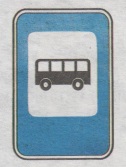 IIIПо дорогам городаЧтениеЗакреплять у детей знания о транспортных средствах, их назначении (перевозка грузов и людей).Книга М. Приходкина «По улицам города»IVНаша улицаРассматривание картиныЗнакомить с понятием «дорога», «проезжая часть», - для транспорта, тротуар – для пешеходов.Сюжетная картина с изображением улицы. ЯнварьIАвтомобили на дорогеАппликацияНаклеивать детали к автомобилю: колёса, кузов, окна. Различать разные виды транспортных средств и устанавливать их на проезжую часть.Силуэты автобусов, готовые детали окошек, колёс.Общий лист (панно) с изображением дороги.IIУчастники дорожного движенияРассматривание картиныНаходить на картине и называть участников дорожного движения: водитель, пешеход, пассажир. Называть их действия: водитель управляет транспортным средством, пешеход переходит дорогу по пешеходному переходу; пассажир едет в автобусе, автомобиле, садится в него и выходит из него.Картина с изображением всех участников дорожного движенияIIIПешеход и пешеходный переходДидактическая игра«Мишка идет в гости»Моделирование дорожной ситуации на макете. Переход дороги по регулируемому пешеходному переходу.Игрушка Мишка, макет светофора пешеходного с бегунком для смены сигнала, проезжая часть. IVЕдем в гостиДидактическая играилиСюжетно-ролевая Упражнять детей в умении находить автобусную остановку, в правильном поведении на автобусной площадке, при посадке и высадке из автобуса.Знак «Место остановки автобуса или троллейбуса», руль для водителя, автобус, собранный из стульчиков.ФевральIСобери транспортное средство(Сборка различных видов транспортных средств)Дидактическая играОбучать детей умению собирать из частей целое. Различать и называть различные виды транспортных средств.Разрезные картинки из четырех частей с изображением транспортных средств. Дети не только собирают целое изображение, но и узнают и называют транспортные средства. Воспитатель загадывает загадку, дети находят отгадку, у кого такое транспортное средство.IIГаражНаблюдениеДать представление о гараже, его строении и функциональном назначении. Об опасности, которая подстерегает, если стоять рядом с гаражом. Активизировать словарный запас: въехал, выехал.Рассказать о гараже на прогулке, что это - дом для автомобилей, у него есть ворота для въезда и выезда. Гараж спасает машину от холода и ветра. Рассказать о том, когда выезжает грузовой автомобиль, водитель не видит пешеходов, поэтому опасно стоять рядом.IIIГаражКонструированиеОбучать детей умению создавать из строительного материала конструкцию гаража. Развивать мелкую моторику рук.После рассматривания образца и предварительной беседы, дети строят самостоятельно гараж, затем обыгрывают, используя игрушечную машину.IVВсе работы хороши – выбирай на вкусРассказ воспитателяЗнакомство с работой водителя. Как ухаживать за автомобилем: заправляет, моет, ремонтирует.Слайды с изображением необходимых действий для рассказа.МартIТруд водителяНаблюдениеПродолжить знакомство с работой водителя, показать его общественную значимость. Закрепить знания детей о грузовых и легковых автомобилях, пассажирских транспортных средствах.На территории детского сада провести наблюдение за работой водителя.IIМы - водителиСюжетно - ролевая играЗакрепить знания детей о грузовых и легковых автомобилях, о работе водителей. Расширять сюжет за счет строительства гаражей этих транспортных средств.Вместе с детьми организовать постройку дороги, гаражей для легкового и грузового транспорта, распределив роли, обыграть.IIIДорогаРисованиеУчить детей умению регулировать силу нажима карандаша и  рисовать карандашом прямые линии, выделяя проезжую часть и тротуар. Развивать умение штриховать в одном направлении.Цветные карандаши, бумага.IVСветофорИгра - упражнениеЗакрепить знания о работе пешеходного светофора. Работать с дорожной разметкой, нанесённой на полу. Находить тротуар, проезжую часть. Переходить правильно дорогу по регулируемому пешеходному переходу.Заранее подготовить дорожную разметку на полу (или использовать площадку). Светофор.АпрельIСветофорРисованиеУчить детей кисточкой рисовать круги красного и зелёного цветов. Закрепить знания о сигналах светофора.Кисти, краски, листы бумаги А4IIУзнай и назовиДидактическая играЗакрепить знания о различных видах автомобильных транспортных средств.Модели автомобилей разных марок и назначений: автобус, легковой и грузовой автомобили, цистерна.IIIМы - пассажирыСюжетно - ролевая играЗакрепить знания детей о пассажирском транспорте, дорожном знаке «Место остановки автобуса или троллейбуса»Использование художественного слова, музыки для игры. Дорожный знак, макет автобуса.IVТроллейбусРассматривание игрушкиЗнакомство с маршрутным транспортным средством – троллейбусом. За счет, какого вида энергии движется? Кто управляет? Чем заправляется? Кого перевозит?Игрушка троллейбуса, художественное слово. Фрагмент мультфильма «Путешествие троллейбуса».МайIМой городРассматривание иллюстрации, беседаРасширить знания детей о городе, какие у нас широкие и узкие улицы, транспорт двигается по проезжей части, пешеходы – по тротуарам. Много транспорта в городе: автобусы, троллейбусы – это пассажирский транспорт, легковые автомобили тоже перевозят пассажиров. Для пешеходов  и водителей есть светофоры. Все соблюдают правила дорожного движения.Книга М. Дружинина «Моя улица»IIВключи свой сигнал светофораДидактическая играЗакреплять у детей знания о светофоре, сигналах, их назначении.На каждого ребёнка светофор с открывающимися окошечками. Педагог загадывает загадку о сигнале светофора, дети включают сигналы светофора на своих светофорах.IIIВечер загадок «Транспортные средства и участники дорожного движения»РазвлечениеНаходить отгадку по описанию. Закрепить знания об участниках дорожного движения, о транспорте.Загадки и картинки к ним. Магнитная доска.IVИтоговоеБеседаВыявить уровень знаний детей о транспортных средствах и их назначении, о пешеходном светофоре, об участниках дорожного движения.Составление сводной таблицы, подведение итогов года.Направление воспитанияЦенностиПоказателиПатриотическое воспитаниеРодина, природаРебенок любит свою малую Родину и имеет представление о своей стране, испытывает чувство привязанности к родному дому, семье и близким людям.Социальное воспитаниеЧеловек, семья, дружба, сотрудничествоРебенок различает основные проявления добра и зла, понимает и уважает ценности семьи и общества; ребенок правдивый, искренний, способен к сочувствию и заботе, к нравственному поступку; проявляет зачатки чувства долга (ответственность за свои поступки и поведение); принимает и уважает различия между людьми.Ребенок освоил основы речевой культуры.Ребенок дружелюбен и доброжелателен, умеет слушать собеседника, способен взаимодействовать со взрослыми и сверстниками на основе общих интересов и дел.Познавательное воспитаниеЗнанияРебенок любознателен, наблюдателен; испытывает потребность в самовыражении, в том числе, творческом; проявляет активность, самостоятельность, субъектную инициативу в познавательной, игровой, коммуникативной и продуктивной видах деятельности и в самообслуживании; обладает знаниями о первичной картине мира на основе традиционных ценностей российского общества.Физическое и оздоровительное воспитаниеЗдоровьеРебенок владеет основными навыками личной и общественной гигиены; стремится соблюдать правила безопасного поведения в быту, социуме (в том числе, в цифровой среде), природе.Трудовое воспитаниеТрудРебенок понимает ценность труда в семье и в обществе на основе уважения к людям труда, результатам их деятельности; проявляет трудолюбие и субъектность при выполнении поручений и в самостоятельной деятельности.Этико-эстетическое воспитаниеКультура и красотаРебенок способен воспринимать и чувствовать прекрасное в быту, природе, поступках, искусстве, стремится к отображению прекрасного в продуктивных видах деятельности, обладает зачатками художественно-эстетического вкуса.Направление воспитанияОбщие задачи воспитания при реализации Программы в ДОУ (в соответствии с Портретом выпускника ДОУ)Развитие основ нравственной культурыРазвивать у ребенка:             нравственные чувства: милосердия, сострадания, сопереживания, дружелюбия, взаимопомощи, ответственности и заботы; доброе, гуманное отношение к окружающему миру;             представления о добре и зле, правде  и лжи, трудолюбии и лени, честности и прощении;             основные понятия нравственного самосознания – совесть, добросовестность, справедливость, верность, долг, честь, доброжелательность;             нравственные качества: заботливое отношение к младшим и страшим;             умение строить отношения в группе на основе взаимоуважения и взаимопомощи, находить выход из конфликтных ситуаций, не обижать других, прощать обиды, заступаться за слабых, проявлять солидарность и толерантность по отношению к другим людям, преодолевать агрессию и гнев, сохранять душевное спокойствие;             формы нравственного поведения, опираясь на примеры исторических личностей, литературных героев, из повседневной жизни;             умение оценивать свои поступки в соответствии с этическими нормами, различать хорошие и плохие поступки;             умение признаваться в плохом поступке и анализировать его;             способность брать ответственность за свое поведение, контролировать свое поведение по отношению к другим людям;             способность выражать свои мысли и взгляды, а также возможность влиять на ситуацию;             способность участвовать в различных видах совместной деятельности и принятии решений;             представления о правилах поведения, о влиянии нравственности на здоровье человека и окружающих людей;             первоначальные представления о базовых национальных российских ценностях, о правилах этики;             отрицательное отношение к аморальным поступкам, грубости, оскорбительным словам и действиям, в том числе, в содержании художественных фильмов и телевизионных передач;             представление о возможном негативном влиянии на морально-психологическое состояние человека некоторых компьютерных игр, фильмов и телевизионных передач.Формирование семейных ценностейРазвивать у ребенка:               представление о семье, роде, семейных обязанностях, семейных традициях;               уважение к своей семье, фамилии, роду;               представление о материнстве, отцовстве, о ролевых позициях в семье;               чувство уважения к собственной семье, к семейным традициям, праздникам, к семейным обязанностям;               чувство осознания семейных ценностей, связи между поколениями;               терпимое отношение к людям, участвующим в воспитании ребенка;               умение достигать баланс между стремлением к личной свободе и уважением близких людей, воспитывать в себе сильные стороны характера, осознавать свои ценности, устанавливать приоритеты;               навыки конструктивного общения и ролевого поведения;               интерес к биографии и истории семей других детей.Формирование основ гражданской идентичностиРазвивать у ребенка:               представления о символах государства – Флаге, Гербе Российской Федерации, о флаге и гербе родного города и края;               элементарные представления о правах и обязанностях гражданина России;               высшие нравственные чувства: патриотизм, гражданственность, уважение к правам и обязанностям человека;               интерес к общественным явлениям, понимание активной роли человека в обществе;               уважительное отношение к русскому языку как государственному, а также как к языку межнационального общения;               уважение к защитникам Родины;               представления о Героях России и важнейших событиях истории России и ее народов;               интерес к государственным праздникам и важнейшим событиям в жизни России, родного города и края.Формирование основ межэтнического взаимодействия (воспитание уважения к людям других национальностей)Развивать у ребенка:               умение воспринимать собственные взгляды как одну из многих различных точек зрения;               представления о народах России, об их общей исторической судьбе;               интерес к разным культурам, традициям и образу жизни других людей;               уважение к культурным и языковым различиям;               сознательное негативное отношение к проявлению доступных его пониманию форм дискриминации или оскорблений  или обобщение с социальными маргинальными группами, языковыми и этническими меньшинствами;               умение уважать непохожесть других людей друг на друга;               способы взаимодействия с представителями разных культур.Формирование основ социокультурных ценностей (воспитание ценностного отношения к прекрасному, формирование представлений об эстетических идеалах и ценностях)Развивать у ребенка:               представления о душевной и физической красоте человека; эстетический вкус, эстетические чувства, умение видеть красоту природы, труда и творчества;               интерес к произведениям искусства, литературы, детским спектаклям, концертам, выставкам и музыке;               интерес к занятиям художественным творчеством и желание заниматься творческой деятельностью;               бережное отношение к фольклору, художественным промыслам и ремеслам, произведениям культуры и искусства, зданиям, сооружениям, предметам, имеющим историко-культурную значимость;               интерес к народным промыслам и желание заниматься техниками, используемыми в народных промыслах;               способность с уважением и интересом относиться к другим культурам;               отрицательное отношение к некрасивым поступкам и неряшливости.Формирование основ экологической культуры (воспитание ценностного отношения к природе, окружающей среде)Развивать у ребенка:               интерес к природе, природным явлениям и формам жизни, понимание о важности роли человека в природе;               чуткое, бережное и гуманное отношение ко всем живым существам и природным ресурсам;               умение оценивать возможность собственного вклада в защиту окружающей среды и бережного обращения с ресурсами;               начальные представления об охране природы, об оздоровительном влиянии природы на человека;               начальные представления о здоровом образе жизни.Воспитание культуры труда (воспитание трудолюбия, творческого отношения к труду)Развивать у ребенка:               уважение к труду и творчеству взрослых и сверстников;               начальные представления об основных профессиях, о роли знаний, науки, современного производства в жизни человека и общества;               первоначальные навыки коллективной работы, в том числе, при разработке и реализации проектов;               умение проявлять дисциплинированность, последовательность и настойчивость в выполнении трудовых заданий, проектов;               умение соблюдать порядок в процессе игровой, трудовой, продуктивной и других видах деятельности;               бережное отношение к результатам своего труда и труда других детей;               отрицательное отношение к лени и небрежности в различных видах деятельности, к небережливому отношению к труду других людей;               стремление и желание участвовать в делах группы детского сада.НаправлениеПатриотическое воспитаниеПодразделРодная странаИнтеграция в образовательные областиСоциально-коммуникативное развитие;познавательное развитие;речевое развитие;художественно-эстетическое развитие;физическое развитиеИнтеграция в детскую деятельностьИгровая, коммуникативная, познавательно-исследовательская; восприятие художественной литературы и фольклора; самообслуживание и элементарный бытовой труд; конструирование из различного материала; изобразительная; музыкальная; двигательнаяПодразделНаша планетаИнтеграция в образовательные областиСоциально-коммуникативное развитие;познавательное развитие;речевое развитие;художественно-эстетическое развитие;физическое развитиеИнтеграция в детскую деятельностьИгровая, коммуникативная, познавательно-исследовательская; восприятие художественной литературы и фольклора; самообслуживание и элементарный бытовой труд; конструирование из различного материала; изобразительная; музыкальная; двигательнаяПодразделСемьяИнтеграция в образовательные областиСоциально-коммуникативное развитие;познавательное развитие;речевое развитие;художественно-эстетическое развитие;физическое развитиеИнтеграция в детскую деятельностьИгровая, коммуникативная, познавательно-исследовательская; восприятие художественной литературы и фольклора; самообслуживание и элементарный бытовой труд; конструирование из различного материала; изобразительная; музыкальная; двигательнаяПодразделДетский садИнтеграция в образовательные областиСоциально-коммуникативное развитие;познавательное развитие;речевое развитие;художественно-эстетическое развитие;физическое развитиеИнтеграция в детскую деятельностьИгровая, коммуникативная, познавательно-исследовательская; восприятие художественной литературы и фольклора; самообслуживание и элементарный бытовой труд; конструирование из различного материала; изобразительная; музыкальная; двигательнаяНаправлениеСоциальное направление воспитанияПодразделОбраз «Я»Интеграция в образовательные областиСоциально-коммуникативное развитие;познавательное развитие;речевое развитие;художественно-эстетическое развитие;физическое развитиеИнтеграция в детскую деятельностьИгровая, коммуникативная, познавательно-исследовательская; восприятие художественной литературы и фольклора; самообслуживание и элементарный бытовой труд; конструирование из различного материала; изобразительная; музыкальная; двигательнаяВозрастная спецификаВозрастная спецификаПодразделНравственное воспитаниеИнтеграция в образовательные областиСоциально-коммуникативное развитие;познавательное развитие;речевое развитие;художественно-эстетическое развитие;физическое развитиеИнтеграция в детскую деятельностьИгровая, коммуникативная, познавательно-исследовательская; восприятие художественной литературы и фольклора; самообслуживание и элементарный бытовой труд; конструирование из различного материала; изобразительная; музыкальная; двигательнаяПодразделФормирование личности ребенкаИнтеграция в образовательные областиСоциально-коммуникативное развитие;познавательное развитие;речевое развитие;художественно-эстетическое развитие;физическое развитиеИнтеграция в детскую деятельностьИгровая, коммуникативная, познавательно-исследовательская; восприятие художественной литературы и фольклора; самообслуживание и элементарный бытовой труд; конструирование из различного материала; изобразительная; музыкальная; двигательнаяНаправлениеПознавательное направление воспитанияПодразделПервичные представления о сферах человеческой деятельности (знакомство с профессиями)Интеграция в образовательные областиСоциально-коммуникативное развитие;познавательное развитие;речевое развитие;художественно-эстетическое развитие;физическое развитиеИнтеграция в детскую деятельностьИгровая, коммуникативная, познавательно-исследовательская; восприятие художественной литературы и фольклора; самообслуживание и элементарный бытовой труд; конструирование из различного материала; изобразительная; музыкальная; двигательнаяВозрастная спецификаВозрастная спецификаНаправлениеПознавательное направление воспитанияПодразделПервичные представления о сферах человеческой деятельности (знакомство с профессиями)Интеграция в образовательные областиСоциально-коммуникативное развитие;познавательное развитие;речевое развитие;художественно-эстетическое развитие;физическое развитиеИнтеграция в детскую деятельностьИгровая, коммуникативная, познавательно-исследовательская; восприятие художественной литературы и фольклора; самообслуживание и элементарный бытовой труд; конструирование из различного материала; изобразительная; музыкальная; двигательнаяВозрастная спецификаВозрастная спецификаНаправлениеПознавательное направление воспитанияПодразделПервичные представления о сферах человеческой деятельности (знакомство с профессиями)Интеграция в образовательные областиСоциально-коммуникативное развитие;познавательное развитие;речевое развитие;художественно-эстетическое развитие;физическое развитиеИнтеграция в детскую деятельностьИгровая, коммуникативная, познавательно-исследовательская; восприятие художественной литературы и фольклора; самообслуживание и элементарный бытовой труд; конструирование из различного материала; изобразительная; музыкальная; двигательнаяВозрастная спецификаВозрастная спецификаПодразделФормирование основ экологического сознанияИнтеграция в образовательные областиСоциально-коммуникативное развитие;познавательное развитие;речевое развитие;художественно-эстетическое развитие;физическое развитиеИнтеграция в детскую деятельностьИгровая, коммуникативная, познавательно-исследовательская; восприятие художественной литературы и фольклора; самообслуживание и элементарный бытовой труд; конструирование из различного материала; изобразительная; музыкальная; двигательнаяНаправлениеФизическое и оздоровительное направления воспитанияПодразделФормирование начальных представлений о здоровом образе жизниИнтеграция в образовательные областиСоциально-коммуникативное развитие;познавательное развитие;речевое развитие;художественно-эстетическое развитие;физическое развитиеИнтеграция в детскую деятельностьИгровая, коммуникативная, познавательно-исследовательская; восприятие художественной литературы и фольклора; самообслуживание и элементарный бытовой труд; конструирование из различного материала; изобразительная; музыкальная; двигательнаяВозрастная спецификаВозрастная спецификаПодразделВоспитание культурно-гигиенических навыковИнтеграция в образовательные областиСоциально-коммуникативное развитие;познавательное развитие;речевое развитие;художественно-эстетическое развитие;физическое развитиеИнтеграция в детскую деятельностьИгровая, коммуникативная, познавательно-исследовательская; восприятие художественной литературы и фольклора; самообслуживание и элементарный бытовой труд; конструирование из различного материала; изобразительная; музыкальная; двигательнаяНаправлениеТрудовое направление воспитанияПодразделРазвитие навыков самообслуживанияИнтеграция в образовательные областиСоциально-коммуникативное развитие;познавательное развитие;речевое развитие;художественно-эстетическое развитие;физическое развитиеИнтеграция в детскую деятельностьИгровая, коммуникативная, познавательно-исследовательская; восприятие художественной литературы и фольклора; самообслуживание и элементарный бытовой труд; конструирование из различного материала; изобразительная; музыкальная; двигательнаяВозрастная спецификаВозрастная спецификаПодразделПриобщение к доступной трудовой деятельностиИнтеграция в образовательные областиСоциально-коммуникативное развитие;познавательное развитие;речевое развитие;художественно-эстетическое развитие;физическое развитиеИнтеграция в детскую деятельностьИгровая, коммуникативная, познавательно-исследовательская; восприятие художественной литературы и фольклора; самообслуживание и элементарный бытовой труд; конструирование из различного материала; изобразительная; музыкальная; двигательнаяНаправлениеЭтико-эстетическое направление воспитанияПодразделРазвитие социального и эмоционального интеллектаИнтеграция в образовательные областиСоциально-коммуникативное развитие;познавательное развитие;речевое развитие;художественно-эстетическое развитие;физическое развитиеИнтеграция в детскую деятельностьИгровая, коммуникативная, познавательно-исследовательская; восприятие художественной литературы и фольклора; самообслуживание и элементарный бытовой труд; конструирование из различного материала; изобразительная; музыкальная; двигательнаяВозрастная спецификаВозрастная спецификаПодразделРазвитие общенияИнтеграция в образовательные областиСоциально-коммуникативное развитие;познавательное развитие;речевое развитие;художественно-эстетическое развитие;физическое развитиеИнтеграция в детскую деятельностьИгровая, коммуникативная, познавательно-исследовательская; восприятие художественной литературы и фольклора; самообслуживание и элементарный бытовой труд; конструирование из различного материала; изобразительная; музыкальная; двигательнаяПодразделУсвоение общепринятых норм поведенияИнтеграция в образовательные областиСоциально-коммуникативное развитие;познавательное развитие;речевое развитие;художественно-эстетическое развитие;физическое развитиеИнтеграция в детскую деятельностьИгровая, коммуникативная, познавательно-исследовательская; восприятие художественной литературы и фольклора; самообслуживание и элементарный бытовой труд; конструирование из различного материала; изобразительная; музыкальная; двигательнаяДатаДатаСобытиемесяцчислоСобытиесентябрь1День знаний2-8Неделя безопасности27День работника дошкольного образованияоктябрь2День гражданской обороны4Всемирный день защиты животных5Международный день учителя16Всероссийский урок «Экология и энергосбережение» в рамках Всероссийскогофестиваля энергосбережения «Вместе Ярче»26Международный день библиотек28-30День интернета. Всероссийский урок безопасностидетей в сети Интернет29125-летие со дня рождения великого русского поэта Сергея Александровича ЕсенинаНоябрь3День народного единства (4 ноября)20День словаря (22 ноября)26День матери в РоссииДекабрь3День неизвестно солдата5Международный день добровольца11День конституции Российской Федерации (12декабря)Январь27День полного освобождения Ленинграда отфашистской блокады (1944 г.)Февраль8День российской науки15День памяти о россиянах, исполнявших служебныйдолг за пределами Отечества23День защитника ОтечестваМарт1Всемирный день гражданской обороны8Международный женский день18День воссоединения Крыма и России23-29Всероссийская неделя детской и юношеской книги23-29Всероссийская неделя музыки для детей июношестваАпрель12День космонавтики. Гагаринский урок«Космос – это мы»30День пожарной охраны. Тематический урок ОБЖМай7День Победы советского народа в ВеликойОтечественной войне 1941 - 1945 годов (9 мая)15Международный день семьиИюнь1Международный день защиты детей4День русского языка - Пушкинский день России (6июня)5Всемирный день окружающей среды11День России (12 июня)22День памяти и скорби - день начала ВеликойОтечественной войныМероприятияМероприятияВозраст воспитанниковВозраст воспитанниковВремя проведенияВремя проведенияОтветственныеТворческие мероприятияТворческие мероприятияТворческие мероприятияТворческие мероприятияТворческие мероприятияТворческие мероприятияТворческие мероприятия "Краски осени" (выставка поделок на осеннюю тематику, созданных из природного и бросового материала, выполненных совместно с родителями) "Краски осени" (выставка поделок на осеннюю тематику, созданных из природного и бросового материала, выполненных совместно с родителями)2-6 лет2-6 летсентябрь/октябрьсентябрь/октябрьвоспитатели"Возраст осени – ты дорог и прекрасен!" ко Дню пожилого человека (коллективное творческое  поздравление  для бабушек и дедушек в группе)"Возраст осени – ты дорог и прекрасен!" ко Дню пожилого человека (коллективное творческое  поздравление  для бабушек и дедушек в группе)2-6 лет2-6 летоктябрьоктябрьМуз.руководительвоспитателиВыставка-конкурс семейных творческих работ "Зимушка-зима " (в свободной технике)Выставка-конкурс семейных творческих работ "Зимушка-зима " (в свободной технике)2-6 лет2-6 летдекабрьдекабрьвоспитателиВыставка открыток ко Дню Защитника Отечества (без участия родителей)Выставка открыток ко Дню Защитника Отечества (без участия родителей)3-6 лет3-6 летфевральфевральвоспитатели группВыставка открыток ко Дню 8 марта  (без участия родителей)Выставка открыток ко Дню 8 марта  (без участия родителей)3-6 лет3-6 летмартмартвоспитателиТворческий конкурс «Космические чудеса», посвященный Дню космонавтикиТворческий конкурс «Космические чудеса», посвященный Дню космонавтики3-6 лет3-6 летапрельапрельвоспитателиМини-музей "Помним... чтим... гордимся!" (в группах)Мини-музей "Помним... чтим... гордимся!" (в группах)3-6лет3-6летмаймайвоспитателиПраздникиПраздникиПраздникиПраздникиПраздникиПраздникиПраздникиДосуговые мероприятия, посвященные Дню знаний    Проведение "Дня безопасности"   Досуговые мероприятия, посвященные Дню знаний    Проведение "Дня безопасности"   3-6лет3-6лет1 сентября1 сентябрявоспитатели групп муз. руководительПраздник осениПраздник осени3-6 лет3-6 летоктябрьоктябрьвоспитатели группмуз. руководительФизкультурный праздник  ко Дню народного единства «Подвижные игры народов мира»Физкультурный праздник  ко Дню народного единства «Подвижные игры народов мира»3-6 лет3-6 лет1-5 ноября1-5 ноябрявоспитатели группмуз. руководительНовогодние  утренникиНовогодние  утренники2-6 лет2-6 лет4 неделя декабря4 неделя декабрявоспитатели,муз. руководительЭкологический праздник, посвященный Дню ЗемлиЭкологический праздник, посвященный Дню Земли3-6 лет3-6 лет20 марта20 мартавоспитатели группвоспитатели групп Праздники, посвященные Международному женскому  дню 8 мартаПраздники, посвященные Международному женскому  дню 8 марта2-7 лет2-7 лет1 неделя марта1 неделя мартавоспитатели,муз. руководительФольклорный праздник«Широкая масленица»Фольклорный праздник«Широкая масленица»3-7 лет3-7 летмартмартМуз. руководительКонкурс чтецов, посвященный 9 маяКонкурс чтецов, посвященный 9 мая4-7 лет4-7 лет4 неделя апреля4 неделя апрелявоспитатели группмуз. руководительПраздник, посвященный Дню Победы в ВОВ                                        Праздник, посвященный Дню Победы в ВОВ                                        5-7 лет5-7 лет1 неделя мая1 неделя маявоспитатели,муз. руководительРазвлечение «Азбука безопасности»      Развлечение «Азбука безопасности»      3-7 лет3-7 лет4 неделя апреля4 неделя апрелявоспитатели группмуз. руководительВыпускной утренникВыпускной утренник6-7 лет6-7 лет4 неделя мая4 неделя маявоспитатели группы,муз. руководительТематические досуги и развлеченияТематические досуги и развлеченияТематические досуги и развлеченияТематические досуги и развлеченияТематические досуги и развлеченияТематические досуги и развлеченияТематические досуги и развлеченияТеатрализованное развлечение: "Кот и  мыши"2-3 года2-3 годасентябрьсентябрьвоспитатели 1 мл.группы ,муз. руководительвоспитатели 1 мл.группы ,муз. руководительДосуг по ПДД: «Красный, желтый, зеленый»4-5 лет4-5 летсентябрьсентябрьвоспитатели   . группывоспитатели   . группыРазвлечение по ЗОЖ «Зайка-незнайка»3-4 года3-4 годаоктябрьоктябрьвоспитатели 2 мл. группывоспитатели 2 мл. группыРазвлечение "День матери"5-6 лет5-6 летноябрьноябрьвоспитатели групп муз. руководительвоспитатели групп муз. руководительДень здоровья «Кто быстрее?»5-6 лет5-6 летноябрьноябрьвоспитатели группвоспитатели группРазвлечение ко Дню народного единства «Моя страна»5-7 лет5-7 летноябрьноябрьвоспитатели групп муз. руководительвоспитатели групп муз. руководительМузыкальное развлечение: «Зимняя прогулка»3-4 года3-4 годадекабрьдекабрьмуз. руководительмуз. руководительВикторина «Путешествие в страну математики»6-7 лет6-7 летянварьянварьвоспитатели группы №4воспитатели группы №4Развлечение «Мои любимые игрушки»2-3 года2-3 годаянварьянварьвоспитатели 1 мл. группы ,муз. руководительвоспитатели 1 мл. группы ,муз. руководительРазвлечение «Русские народные игры»4-5 лет4-5 летянварьянварьмуз. руководительмуз. руководительСпортивное развлечение «Веселые старты»3-5 лет3-5 летфевральфевральвоспитатели групп воспитатели групп День здоровья «Айболит в гостях у ребят»3-4 года3-4 годафевральфевральвоспитатели группы воспитатели группы Праздник, посвящённый  23 февраля5-7 лет5-7 летфевральфевральвоспитатели групп муз. руководительвоспитатели групп муз. руководительМероприятия, посвященные Дню 8 марта2-7 лет2-7 летмартмартвоспитатели всех возрастных групп,муз. руководительвоспитатели всех возрастных групп,муз. руководительСпортивное развлечение «Мы смелые и умелые»2-3 года2-3 годамартмартвоспитатели группы №1воспитатели группы №1Развлечение «День Космонавтики»5-7 лет5-7 летапрельапрельвоспитатели группмуз. руководительвоспитатели группмуз. руководительДосуг «Весна-красна!»4-5 лет4-5 летапрельапрельмуз руководительмуз руководительТематическое занятие «Чистота – залог здоровья»3-7 лет3-7 летапрельапрельвоспитатели групп воспитатели групп Викторина «Путешествие в страну Витаминию»6-7 лет6-7 летмаймайвоспитатели группы 4воспитатели группы 4Экологические акции, субботники (в т. ч. совместно с семьями воспитанников)Экологические акции, субботники (в т. ч. совместно с семьями воспитанников)Экологические акции, субботники (в т. ч. совместно с семьями воспитанников)Экологические акции, субботники (в т. ч. совместно с семьями воспитанников)Экологические акции, субботники (в т. ч. совместно с семьями воспитанников)Экологические акции, субботники (в т. ч. совместно с семьями воспитанников)Экологические акции, субботники (в т. ч. совместно с семьями воспитанников)Акция «Кормушки для птиц»2-7 лет2-7 летноябрьноябрьвоспитателивоспитателиАкция «Птички любят зернышки»2-72-7январьянварьвоспитателивоспитателиАкция по благоустройству и озеленению территории ДОУ2-7 лет2-7 летмай-июньмай-июньвоспитателивоспитателиСоциальные и образовательные акции (в т. ч. совместно с семьями воспитанников)Социальные и образовательные акции (в т. ч. совместно с семьями воспитанников)Социальные и образовательные акции (в т. ч. совместно с семьями воспитанников)Социальные и образовательные акции (в т. ч. совместно с семьями воспитанников)Социальные и образовательные акции (в т. ч. совместно с семьями воспитанников)Социальные и образовательные акции (в т. ч. совместно с семьями воспитанников)Социальные и образовательные акции (в т. ч. совместно с семьями воспитанников)"Подарок ветерану" (подарки в дар ветеранам, сделанные руками детей)6-7 лет6-7 летапрельапрельвоспитатели группвоспитатели группУчастие в акции "Бесссмертный полк"3-7 лет3-7 летмаймайвоспитателивоспитателиВзаимодействие с социальными партнерамиВзаимодействие с социальными партнерамиВзаимодействие с социальными партнерамиВзаимодействие с социальными партнерамиВзаимодействие с социальными партнерамиВзаимодействие с социальными партнерамиВзаимодействие с социальными партнерамиЭкскурсии к памятнику «Летят журавли»5-7 лет5-7 летпо согласованиюпо согласованиювоспитателивоспитателиПосещение библиотеки5-7 лет5-7 летпо согласованиюпо согласованиювоспитателивоспитателиЭкскурсии в краеведческий музей5-7 лет5-7 летпо согласованиюпо согласованиювоспитателивоспитателиНеделя безопасности дорожного движения с участием ГИБДД5-75-7по согласованиюпо согласованиювоспитателивоспитатели